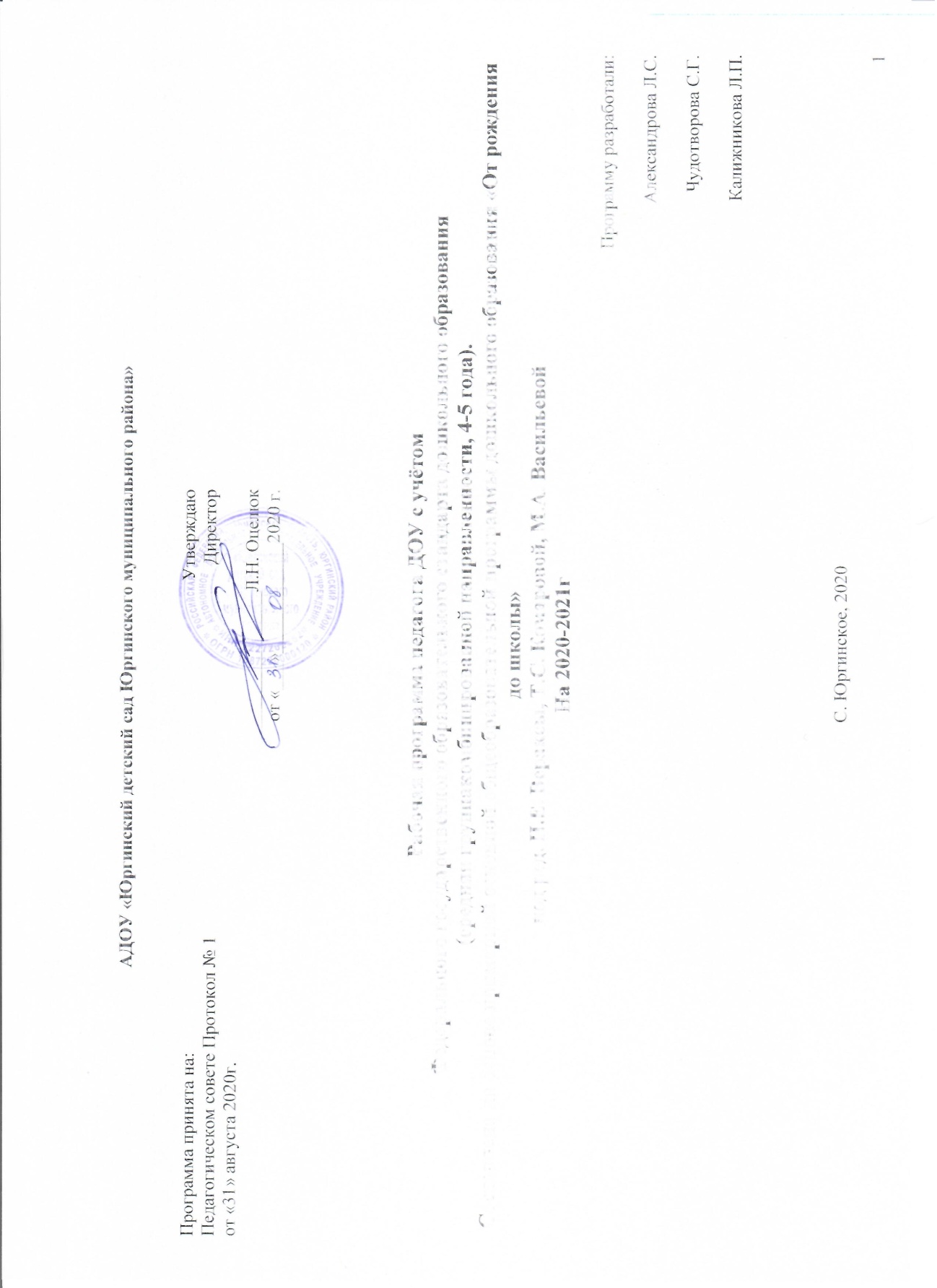 АДОУ «Юргинский детский сад Юргинского муниципального района»Рабочая программа педагога ДОУ с учётомФедерального государственного образовательного стандарта дошкольного образования(средняя группакомбинированной направленности, 4-5 года).Составлена на основе примерной основной общеобразовательной программы дошкольного образования «От рождения до школы»под ред. Н.Е. Вераксы, Т.С. Комаровой, М.А. ВасильевойНа 2020-2021гПрограмму разработали:Александрова Л.С.Чудотворова С.Г.Калижникова Л.П.С. Юргинское, 2020СодержаниеI. Целевой разделПояснительная запискаНастоящая рабочая программа разработана в соответствии с установленным государственным статусом АДОУ «Юргинский детский сад Юргинского муниципального района», руководствуется основными общеобразовательными программами дошкольного образования.Примерная основная общеобразовательная программа дошкольного образования «От рождения до школы», под ред. Н.Е. Вераксы, Т.С. Комаровой, М.А. Васильевой, 2010. Программа воспитания и обучения в детском саду. Авторы: М.А. Васи льева, В.В. Гербова, Т.С. Комарова, 2005. Приоритетное осуществление квалифицированной коррекции недостатков в развитии детей с ограниченными возможностями здоровья реализуется в соответствии со специальной программой: программа коррекционно- развивающей работы в логопедической группе детского сада с общим недоразвитием речи (4-7). Нищева Н.В.СПб.: 2006. Данная Рабочая программа разработана в соответствии со следующими нормативными документами: • Конституцией РФ (12.12.1993г, ред. от 30.12.2008.) ст. 43. • Конвенции о правах ребенка (1989 г.). • Федеральным законом "Об образовании в Российской Федерации" №273-ФЗ от 29.12.2012, ред. от 23.07.2013. • Федеральным государственным образовательным стандартом дошколь- ного образования (ФГОС ДО) от 01.01.2014). • "Санитарно-эпидемиологические требования к устройству, содержанию и организации режима работы дошкольных образовательных организаций» (САнПин) 2.4.1.3049-13 «Типовым положением о дошкольном образовательном учреждении» (утв. Постановлением Правительства РФ от 12 сентября 2008г. № 666). Реализуемая программа строится на принципе личностно–развивающего и гуманистического характера взаимодействия взрослого с детьми. Рабочая программа определяет содержание и организацию воспитательно-образовательного процесса для детей старшей группы комбинированной направленности детей с ТНР.1.1 Цели и задачи реализации ПрограммыЦелью рабочей программы является:создание благоприятных условий для полноценного проживания ребенком дошкольного детства; формирование основ базовой культуры личности,;всестороннее развитие психических и физических качеств в соответствии с возрастными и индивидуальными особенностям; подготовка к жизни в современном обществе, к обучению в школе, обеспечение безопасности жизнедеятельности дошкольника. Эти цели реализуются в процессе разнообразных видов детской деятельности: игровой, коммуникативной, трудовой, познавательно-исследовательской, продуктивной, музыкально-художественной, чтения.Для достижения целей программы первостепенное значение имеют: • забота о здоровье, эмоциональном благополучии и своевременном всестороннем развитии каждого ребенка;• создание в группах атмосферы гуманного и доброжелательного отношения ко всем воспитанникам, что позволит растить их общительными, добрыми, любознательными, инициативными, стремящимися к самостоятельности и творчеству;• максимальное использование разнообразных видов детской деятельности; их интеграция в целях повышения эффективности образовательного процесса;• творческая организация (креативность) воспитательно-образовательного процесса;• вариативность использования образовательного материала, позволяющая развивать творчество в соответствии с интересами и наклонностями каждого ребенка;• уважительное отношение к результатам детского творчества;• единство подходов к воспитанию детей в условиях ДОУ и семьи;• соблюдение преемственности в работе детского сада и начальной школы, исключающей умственные и физические перегрузки в содержании образования ребенка дошкольного возраста, обеспечивая отсутствие давления предметного обучения.От педагогического мастерства каждого воспитателя, его культуры, любви к детям зависят уровень общего развития, которого достигнет ребенок, и степень прочности приобретенных им нравственных качеств. Заботясь о здоровье и всестороннем воспитании детей, педагоги дошкольных образовательных учреждений совместно с семьей должны стремиться сделать счастливым детство каждого ребенка.Распределение тематики занятий по неделям достаточно вариативно, его можно перемещать в зависимости от педагогической ситуации. Педагогу, работающему в группе, следует доверять собственному опыту, интуиции, опираясь на возможности детей. В течение недели осуществляется разнообразная комплексная работа, последовательность проведения которой педагоги, ориентируясь на представленную табличную форму, могут варьировать. 1.2. Принципы и подходы в организации образовательного процессаВ Программе на первый план выдвигается развивающая функция образования, обеспечивающая становление личности ребенка и ориентирующая педагога на его индивидуальные особенности. Программа построена на позициях гуманно-личностного отношения к ребенку и направлена на его всестороннее развитие, формирование духовных и общечеловеческих ценностей, а также способностей и целевых ориентиров. Программа: 1. Соответствует принципу развивающего образования, целью которого является развитие ребенка. 2. Сочетает принципы научной обоснованности и практической применимости (соответствует основным положениям возрастной психологии и до- школьной педагогики). 3. Соответствует критериям полноты, необходимости и достаточности (позволяет решать поставленные цели и задачи на необходимом и достаточном материале, максимально приближаясь к разумному «минимуму»). 4. Обеспечивает единство воспитательных, обучающих и развивающих целей и задач процесса образования детей дошкольного возраста, в ходе реализации которых формируются такие знания, умения и навыки, которые имеют непосредственное отношение к развитию дошкольников. 5. Строится с учетом принципа интеграции образовательных областей в соответствии с возрастными возможностями и особенностями воспитанников. 6. Основывается на комплексно-тематическом принципе построения образовательного процесса. 7. Предусматривает решение программных образовательных задач в сов- местной деятельности дошкольников не только в рамках непосредственно образовательной деятельности, но и при проведении режимных моментов в соответствии со спецификой дошкольного образования. 8. Предполагает построение образовательного процесса на адекватных возрасту формах работы с детьми (игра). 9. Строится на принципе культур сообразности. Учитывает национальные ценности и традиции в образовании. 10. Допускает варьирование образовательного процесса в зависимости от региональных особенностей. 11. Строится с учетом соблюдения преемственности между всеми возрастными дошкольными группами и между детским садом и начальной школой. 1.3. Планируемые результаты освоения ПрограммыЦелевые ориентирыЦелевые ориентиры дошкольного образования, представленные в ФГОС ДО, следует рассматривать как социально-нормативные возрастные характеристики возможных достижений ребенка. Это ориентир для педагогов и родителей, обозначающий направленность воспитательной деятельности взрослых. Целевые ориентиры Образовательной программы ДОУ выступают основаниями преемственности дошкольного и начального общего образования. При соблюдении требований к условиям реализации Программы настоящие целевые ориентиры предполагают формирование у детей дошкольного возраста предпосылок к учебной деятельности на этапе завершения ими дошкольного образования.    	Планируемые результаты освоения Образовательной программы ДОУ конкретизируют требования Стандарта к целевым ориентирам в обязательной части и части, формируемой участниками образовательных отношений, с учетом возрастных возможностей и индивидуальных различий (индивидуальных траекторий развития) детей, а также особенностей развития детей с ограниченными возможностями здоровья, в том числе детей-инвалидов (ФГОС ДО п. 4.6)Планируемые промежуточные результаты освоения Образовательной программы ДОУ для детей от 4 до 5 летОбразовательная область «Социально-коммуникативное развитие»соблюдает правила элементарной вежливости;самостоятельно или после напоминания со стороны взрослого использует в общении со взрослым «вежливые» слова, обращается к сотрудникам детского сада по имени-отчеству;знает, что нельзя вмешиваться в разговор взрослых;знает, что надо соблюдать порядок и чистоту в помещении и на участке детского сада, после игры убирать на место игрушки, строительный материал;эмоционально откликается на переживания близких взрослых, детей, персонажей сказок и историй, мультфильмов и художественных фильмов, кукольных спектаклей;самостоятельно выполняет доступные возрасту гигиенические процедуры;самостоятельно или после напоминания взрослого соблюдает элементарные правила поведения во время еды, умывания;владеет простейшими навыками поведения во время еды, умывания;разделяет игровые и реальные взаимодействия, умеет планировать последовательность действий;в процессе игры может менять роли, умеет соблюдать правила игры;умеет в быту, в самостоятельных играх посредством речи налаживать контакты, взаимодействовать со сверстниками;умеет объединяться со сверстниками для игры в группу из 2-3 человек на основе личных симпатий, выбирать роль в сюжетно-ролевой игре;проявляет умение объединяться с детьми для совместных игр, согласовывать тему игры, распределять роли, поступать в соответствии с правилами и общим замыслом,  умеет подбирать предметы и атрибуты для сюжетно-ролевых игр;объединяясь в игре со сверстниками, может принимать на себя роль, владеет способом ролевого поведения;соблюдает элементарные правила поведения в детском саду;соблюдает элементарные правила поведения на улице и в транспорт; элементарные правила дорожного движения;понимает значения сигналов светофора,  узнает и называет дорожные  знаки «Пешеходный переход», «Дети»;различает проезжую часть, тротуар, подземный пешеходный переход, пешеходный переход «Зебра»;знает и соблюдает элементарные правила поведения в природе;выполняет индивидуальные и коллективные поручения;проявляет предпосылки ответственного отношения к порученному заданию, стремится выполнить его хорошо;способен сосредоточенно действовать в течение 15-20 минут.Образовательная область «Познавательное развитие»знает свое имя и фамилию, возраст, имена членов своей семьи. Может рассказать о своем родном городе, назвать его, знает некоторые       государственные праздники;имеет представление о Российской армии, ее роли в защите Родины; знаком с профессиями (воспитатель, врач, продавец, повар, шофер, строитель);самостоятельно может рассказать о родной стране;интересуется предметами ближайшего окружения, их назначением, свойствами;проявляет интерес к животным и растениям, к их особенностям, к простейшим взаимосвязям в природе; участвует в сезонных наблюдениях;испытывает положительные эмоции от правильно решенных познавательных задач, от познавательно-исследовательской и продуктивной (конструктивной) деятельности;способен устанавливать простейшие причинно-следственные связи между предметами и явлениями, делать обобщения;умеет проявлять доброжелательность, доброту, дружелюбие по отношению к окружающим. Откликается на эмоции близких людей и друзей, делает попытки пожалеть сверстника, обнять его, помочь;способен конструировать по собственному замыслу;способен использовать простые схематические изображения для решения несложных задач, строить по схеме, решать лабиринтные задачи.умеет использовать строительные детали с учетом их конструктивных свойств;способен преобразовывать постройки в соответствии с заданием педагога;различает, из каких частей составлена группа предметов, называть их характерные особенности (цвет, размер, назначение);умеет считать до 5 (количественный счет), отвечать на вопрос «Сколько всего?»;сравнивает количество предметов в группах на основе счета (в пределах 5);умеет сравнивать два предмета по величине (больше — меньше, выше — ниже, длиннее — короче, одинаковые, равные) на основе приложения их друг к другу или наложения;различает и называет круг, квадрат, треугольник, шар, куб; знает их характерные отличия;определяет положение предметов в пространстве по отношению к себе вверху — внизу, впереди — сзади); умеет двигаться в нужном направлении по сигналу: вперед и назад, вверх и вниз (по лестнице);определяет части суток;называет разные предметы, которые окружают его в помещениях, на участке, на улице; знает их назначение;называет признаки и количество предметов;называет домашних животных и знает, какую пользу они приносят человеку;называет времена года в правильной последовательности;знает и соблюдает элементарные правила поведения в природе.Образовательная область «Речевое развитие»активный словарный запас составляет больше 2000 слов;отвечает на разнообразные вопросы взрослого, касающегося ближайшего окружения;использует все части речи, распространенные предложения и предложения с однородными членами;понимает и употребляет слова-антонимы; умеет образовывать новые слова по аналогии со знакомыми словами (сахарница — сухарница); умеет выделять первый звук в слове;рассказывает о содержании сюжетной картинки;речь, при взаимодействии со сверстниками, носит преимущественно ситуативный характер. Содержание общения со взрослым выходит за пределы конкретной ситуации, речь при общении со взрослым становится вне ситуативной;пересказывает содержание произведения с опорой на рисунки в книге, на вопросы воспитателя;может описать предмет, картину, составить рассказ по картинке, пересказать наиболее выразительный и динамичный отрывок из сказки;понимает и употребляет в своей речи слова, обозначающие эмоциональное состояние (сердитый, печальный), этические качества (хитрый, добрый), эстетические характеристики (нарядный, красивый). Образовательная область «Художественно-эстетическое развитие»проявляет эмоциональную отзывчивость на произведения изобразительного искусства, на красоту окружающих предметов (игрушки), объектов природы (растения, животные), испытывает чувство радости;рассматривает иллюстрированные издания детских книг, проявляет интерес к ним;проявляет эмоциональную отзывчивость на доступные возрасту музыкальные произведения, различает веселые и грустные мелодии, пытается выразительно передавать игровые и сказочные образы;адекватно воспринимает в театре (кукольном, драматическом) художественный образ;активен при создании индивидуальных и коллективных композиций в рисунках, лепке, аппликации; с удовольствием участвует в выставках детских работ;проявляет интерес к участию в праздниках, постановках, совместных досугах и развлечениях;изображает предметы путем создания отчетливых форм, подбора цвета, аккуратного закрашивания, использования разных материалов;передает несложный сюжет, объединяя в рисунке несколько предметов;использует все многообразие усвоенных приемов лепки;правильно держит ножницы и умеет резать ими по прямой, по диагонали (квадрат и прямоугольник);аккуратно наклеивает изображения предметов, состоящие из нескольких частей;может петь протяжно, четко произносить слова; вместе с другими детьми — начинать и заканчивать пение;выполняет движения, отвечающие характеру музыки, самостоятельно меняя их в соответствии с двухчастной формой музыкального произведения;умеет выполнять танцевальные движения: пружинка, подскоки, движение парами по кругу, кружение по одному и в парах.  Образовательная область «Физическое развитие»владеет соответствующими возрасту основными движениями;сформирована потребность в двигательной активности: проявляет положительные эмоции при физической активности, в самостоятельной двигательной деятельности;проявляет интерес к участию в совместных играх и физических упражнениях;пользуется физкультурным оборудованием вне занятий (в свободное время);принимает правильное исходное положение при метании; может метать предметы разными способами правой и левой рукой; отбивает мяч о землю (пол) не менее 5 раз подряд;выполняет упражнения, демонстрируя выразительность, грациозность, пластичность движений.1.4. Система оценки результатов освоения Программы В соответствии с ФГОС ДО педагог в ходе своей работы должен выстраивать индивидуальную траекторию развития каждого ребенка. Для этого педагогу необходим инструментарий оценки своей работы, который позволит ему оптимальным образом выстраивать взаимодействие с детьми. В представленной системе оценки результатов освоения Программы отражены современные тенденции, связанные с изменением понимания оценки качества дошкольного образования. В первую очередь, речь идет о постепенном смещении акцента с объективного (тестового) подхода в сторону аутентичной оценки. В основе аутентичной оценки лежат следующие принципы. Во-первых, она строится в основном на анализе реального поведения ребенка, а не на результате выполнения специальных заданий. Информация фиксируется посредством прямого наблюдения за поведением ребенка. Результаты наблюдения педагог получает в естественной среде (в игровых ситуациях, в ходе режимных моментов, на занятиях), а не в надуманных ситуациях, которые используются в обычных тестах, имеющих слабое отношение к реальной жизни дошкольников. Во-вторых, если тесты проводят специально обученные профессионалы (учитель-дефектолог, педагог-психолог, медицинские работники и др.), то аутентичные оценки могут давать взрослые, которые проводят с ребенком много времени, хорошо знают его поведение. В этом случае опыт педагога сложно переоценить. В-третьих, аутентичная оценка максимально структурирована. И наконец, если в случае тестовой оценки родители далеко не всегда понимают смысл полученных данных, а потому нередко выражают негативное отношение к тестированию детей, то в случае аутентичной оценки ответы им понятны. Родители могут стать партнерами педагога при поиске ответа на тот или иной вопрос. II. Содержательный раздел2.1. Содержание психолого-педагогической работы      Содержание рабочей программы включает совокупность образовательных областей: социально-коммуникативное развитие, физическое развитие, речевое развитие, познавательное развитие, художественно-эстетическое развитие, которые обеспечивают разностороннее развитие детей с учетом их возрастных и индивидуальных особенностей.      Образовательная область «Физическое развитие» включает в себя направления: здоровье и физическая культура, по содержанию – часто интегрирует с направлениями социально – коммуникативной области.      Образовательная область «Социально – коммуникативное развитие имеет направления коммуникация, труд, безопасность. В программе предусмотрена интеграция с образовательными областями «Познавательное» и « Речевое» развитие.      Образовательная область « Познавательное развитие» включает в себя формирование элементарных математических представлений и окружающий мир.      Образовательная область «Речевое развитие» предусматривает развитие детской речи в большой интеграции с познанием, коммуникацией, художественными направлениями.      Образовательная область « Художественно – эстетическое развитие» состоит из направлений – музыка, изобразительная деятельность, художественное творчество и интегрирует со всеми образовательными областями и их направлениями. Содержание образовательной области по социально- коммуникативному развитию (средняя группа)Способствовать формированию личностного отношения ребенка к соблюдению (и нарушению) моральных норм: взаимопомощи, сочувствия обиженному и несогласия с действиями обидчика; одобрения действий того, кто поступил справедливо, уступил по просьбе сверстника (разделил кубики поровну).Продолжать работу по формированию доброжелательных взаимоотношений между детьми, обращать внимание детей на хорошие поступки друг друга.Учить коллективным играм, правилам добрых взаимоотношений.Воспитывать скромность, отзывчивость, желание быть справедливым, сильным и смелым; учить испытывать чувство стыда за неблаговидный поступок. Напоминать детям о необходимости здороваться, прощаться, называть работников дошкольного учреждения по имени и отчеству, не вмешиваться в разговор взрослых, вежливо выражать свою просьбу, благодарить за оказанную услугу.Ребенок в семье и сообществе Образ Я. Формировать представления о росте и развитии ребенка, его прошлом, настоящем и будущем («я был маленьким, я расту, я буду взрослым»). Формировать первичные представления детей об их правах (на игру, доброжелательное отношение, новые знания и др.) и обязанностях в группе детского сада, дома, на улице (самостоятельно кушать, одеваться, убирать игрушки и др.). Формировать у каждого ребенка уверенность в том, что он хороший, что его любят.Формировать первичные гендерные представления (мальчики сильные, смелые; девочки нежные, женственные). Семья. Углублять представления детей о семье, ее членах. Дать первоначальные представления о родственных отношениях (сын, мама, папа, дочь и т. д.). Интересоваться тем, какие обязанности по дому есть у ребенка (убирать игрушки, помогать накрывать на стол и т. п.).Детский сад. Продолжать знакомить детей с детским садом и его сотрудниками. Совершенствовать умение свободно ориентироваться в помещениях детского сада. Закреплять у детей навыки бережного отношения к вещам, учить использовать их по назначению, ставить на место.Знакомить с традициями детского сада. Закреплять представления ребенка о себе как о члене коллектива, развивать чувство общности с другими детьми. Формировать умение замечать изменения в оформлении группы и зала, участка детского сада (как красиво смотрятся яркие, нарядные игрушки, рисунки детей и т. п.). Привлекать к обсуждению и посильному участию в оформлении группы, к созданию ее символики и традиций. Самообслуживание, самостоятельность, трудовое воспитаниеКультурно-гигиенические навыки. Продолжать воспитывать у детей опрятность, привычку следить за своим внешним видом.Воспитывать привычку самостоятельно умываться, мыть руки с мылом перед едой, по мере загрязнения, после пользования туалетом.Закреплять умение пользоваться расческой, носовым платком; при кашле и чихании отворачиваться, прикрывать рот и нос носовым платком.Совершенствовать навыки аккуратного приема пищи: умение брать пищу понемногу, хорошо пережевывать, есть бесшумно, правильно пользоваться столовыми приборами (ложка, вилка), салфеткой, полоскать рот после еды.Самообслуживание. Совершенствовать умение самостоятельно одеваться, раздеваться. Приучать аккуратно складывать и вешать одежду, с помощью взрослого приводить ее в порядок (чистить, просушивать). Воспитывать стремление быть аккуратным, опрятным.Приучать самостоятельно готовить свое рабочее место и убирать его после окончания занятий рисованием, лепкой, аппликацией (мыть баночки, кисти, протирать стол и т. д.)Общественно-полезный труд. Воспитывать у детей положительное отношение к труду, желание трудиться. Формировать ответственное отношение к порученному заданию (умение и желание доводить дело до конца, стремление сделать его хорошо). Воспитывать умение выполнять индивидуальные и коллективные поручения, понимать значение результатов своего труда для других; формировать умение договариваться с помощью воспитателя о распределении коллективной работы, заботиться о своевременном завершении совместного задания. Поощрять инициативу в оказании помощи товарищам, взрослым.Приучать детей самостоятельно поддерживать порядок в групповой комнате и на участке детского сада: убирать на место строительный материал, игрушки; помогать воспитателю подклеивать книги, коробки.Учить детей самостоятельно выполнять обязанности дежурных по столовой: аккуратно расставлять хлебницы, чашки с блюдцами, глубокие тарелки, ставить салфетницы, раскладывать столовые приборы (ложки, вилки, ножи). Труд в природе. Поощрять желание детей ухаживать за растениями и животными; поливать растения, кормить рыб, мыть поилки, наливать в них воду, класть корм в кормушки (при участии воспитателя).В весенний, летний и осенний периоды привлекать детей к посильной работе на огороде и в цветнике (посев семян, полив, сбор урожая); в зимний период — к расчистке снега.Приобщать детей к работе по выращиванию зелени для корма птицам в зимнее время; к подкормке зимующих птиц.Формировать стремление помогать воспитателю приводить в порядок используемое в трудовой деятельности оборудование (очищать, просушивать, относить в отведенное место).Уважение к труду взрослых. Знакомить детей с профессиями близких людей, подчеркивая значимость их труда. Формировать интерес к профессиям родителей.Формирование основ безопасности Безопасное поведение в природе. Продолжать знакомить с многообразием животного и растительного мира, с явлениями неживой природы. Формировать элементарные представления о способах взаимодействия с животными и растениями, о правилах поведения в природе. Формировать понятия: «съедобное», «несъедобное», «лекарственные растения».Знакомить с опасными насекомыми и ядовитыми растениями. Безопасность на дорогах. Развивать наблюдательность, умение ориентироваться в помещении и на участке детского сада, в ближайшей местности.Продолжать знакомить с понятиями «улица», «дорога», «перекресток», «остановка общественного транспорта» и элементарными правилами поведения на улице. Подводить детей к осознанию необходимости соблюдать правила дорожного движения.Уточнять знания детей о назначении светофора и работе полицейского.Знакомить с различными видами городского транспорта, особенностями их внешнего вида и назначения («Скорая помощь», «Пожарная», машина МЧС, «Полиция», трамвай, троллейбус, автобус).Знакомить со знаками дорожного движения «Пешеходный переход», «Остановка общественного транспорта».Формировать навыки культурного поведения в общественном транспорте. Безопасность собственной жизнедеятельности. Знакомить с правилами безопасного поведения во время игр. Рассказывать о ситуациях, опасных для жизни и здоровья.Знакомить с назначением, работой и правилами пользования бытовыми электроприборами (пылесос, электрочайник, утюг и др.).Закреплять умение пользоваться столовыми приборами (вилка, нож), ножницами.Знакомить с правилами езды на велосипеде.Знакомить с правилами поведения с незнакомыми людьми.Рассказывать детям о работе пожарных, причинах возникновения пожаров и правилах поведения при пожаре.Содержание образовательной деятельности с детьми по познавательному развитиюФормирование элементарных математических представлений Количество и счет. Дать детям представление о том, что множество («много») может состоять из разных по качеству элементов: предметов разного цвета, размера, формы; учить сравнивать части множества, определяя их равенство или неравенство на основе составления пар предметов (не прибегая к счету). Вводить в речь детей выражения: «Здесь много кружков, одни — красного цвета, а другие — синего; красных кружков больше, чем синих, а синих меньше, чем красных» или «красных и синих кружков поровну».Учить считать до 5 (на основе наглядности), пользуясь правильными приемами счета: называть числительные по порядку; соотносить каждое числительное только с одним предметом пересчитываемой группы; относить последнее числительное ко всем пересчитанным предметам, например: «Один, два, три — всего три кружка». Сравнивать две группы предметов, именуемые числами 1–2, 2–2, 2–3, 3–3, 3–4, 4–4, 4–5, 5–5.Формировать представления о порядковом счете, учить правильно пользоваться количественными и порядковыми числительными, отвечать на вопросы «Сколько?», «Который по счету?», «На котором месте?».Формировать представление о равенстве и неравенстве групп на основе счета: «Здесь один, два зайчика, а здесь одна, две, три елочки. Елочек больше, чем зайчиков; 3 больше, чем 2, а 2 меньше, чем 3». Учить уравнивать неравные группы двумя способами, добавляя к меньшей группе один (недостающий) предмет или убирая из большей группы один (лишний) предмет («К 2 зайчикам добавили 1 зайчика, стало 3 зайчика и елочек тоже 3. Елочек и зайчиков поровну — 3 и 3» или: «Елочек больше (3), а зайчиков меньше (2). Убрали 1 елочку, их стало тоже 2. Елочек и зайчиков стало поровну: 2 и 2»).Отсчитывать предметы из большего количества; выкладывать, приносить определенное количество предметов в соответствии с образцом или заданным числом в пределах 5 (отсчитай 4 петушка, принеси 3 зайчика). На основе счета устанавливать равенство (неравенство) групп предметов в ситуациях, когда предметы в группах расположены на разном расстоянии друг от друга, когда они отличаются по размерам, по форме расположения в пространстве.Величина. Совершенствовать умение сравнивать два предмета по величине (длине, ширине, высоте), а также учить сравнивать два предмета по толщине путем непосредственного наложения или приложения их друг к другу; отражать результаты сравнения в речи, используя прилагательные (длиннее — короче, шире — уже, выше — ниже, толще — тоньше или равные (одинаковые) по длине, ширине, высоте, толщине).Учить сравнивать предметы по двум признакам величины (красная лента длиннее и шире зеленой, желтый шарфик короче и уже синего).Устанавливать размерные отношения между 3–5 предметами разной длины (ширины, высоты), толщины, располагать их в определенной последовательности — в порядке убывания или нарастания величины. Вводить в активную речь детей понятия, обозначающие размерные отношения предметов (эта (красная) башенка — самая высокая, эта (оранжевая) — пониже, эта (розовая) — еще ниже, а эта (желтая) — самая низкая» и т. д.).Форма. Развивать представление детей о геометрических фигурах: круге, квадрате, треугольнике, а также шаре, кубе. Учить выделять особые признаки фигур с помощью зрительного и осязательно-двигательного анализаторов (наличие или отсутствие углов, устойчивость, подвижность и др.).Познакомить детей с прямоугольником, сравнивая его с кругом, квадратом, треугольником. Учить различать и называть прямоугольник, его элементы: углы и стороны.Формировать представление о том, что фигуры могут быть разных размеров: большой — маленький куб (шар, круг, квадрат, треугольник, прямоугольник).Учить соотносить форму предметов с известными геометрическими фигурами: тарелка — круг, платок — квадрат, мяч — шар, окно, дверь — прямоугольник и др.Ориентировка в пространстве. Развивать умения определять пространственные направления от себя, двигаться в заданном направлении (вперед — назад, направо — налево, вверх — вниз); обозначать словами положение предметов по отношению к себе (передо мной стол, справа от меня дверь, слева — окно, сзади на полках — игрушки).Познакомить с пространственными отношениями: далеко — близко (дом стоит близко, а березка растет далеко).Ориентировка во времени. Расширять представления детей о частях суток, их характерных особенностях, последовательности (утро — день — вечер — ночь).Объяснить значение слов: «вчера», «сегодня», «завтра».Развитие познавательно-исследовательской деятельностиПознавательно-исследовательская деятельность. Продолжать знакомить детей с обобщенными способами исследования разных объектов с помощью специально разработанных систем сенсорных эталонов, помогать осваивать перцептивные действия. Формировать умение получать сведения о новом объекте в процессе его практического исследования. Формировать умение выполнять ряд последовательных действий в соответствии с задачей и предлагаемым алгоритмом деятельности. Учить понимать и использовать в познавательно-исследовательской деятельности модели, предложенные взрослым.Сенсорное развитие. Продолжать работу по сенсорному развитию в разных видах деятельности. Обогащать сенсорный опыт, знакомя детей с широким кругом предметов и объектов, с новыми способами их обследования. Закреплять полученные ранее навыки обследования предметов и объектов.Совершенствовать восприятие детей путем активного использования всех органов чувств (осязание, зрение, слух, вкус, обоняние). Обогащать чувственный опыт и умение фиксировать полученные впечатления в речи. Продолжать знакомить с геометрическими фигурами (круг, треугольник, квадрат, прямоугольник, овал), с цветами (красный, синий, зеленый, желтый, оранжевый, фиолетовый, белый, серый). Развивать осязание. Знакомить с различными материалами на ощупь, путем прикосновения, поглаживания (характеризуя ощущения: гладкое, холодное, пушистое, жесткое, колючее и др.). Формировать образные представления на основе развития образного восприятия в процессе различных видов деятельности.Развивать умение использовать эталоны как общепринятые свойства и качества предметов (цвет, форма, размер, вес и т. п.); подбирать предметы по 1–2 качествам (цвет, размер, материал и т. п.).Проектная деятельность. Развивать первичные навыки в проектно-исследовательской деятельности, оказывать помощь в оформлении ее результатов и создании условий для их презентации сверстникам. Привлекать родителей к участию в исследовательской деятельности детей. Дидактические игры. Учить детей играм, направленным на закрепление представлений о свойствах предметов, совершенствуя умение сравнивать предметы по внешним признакам, группировать; составлять целое из частей (кубики, мозаика, пазлы).Совершенствовать тактильные, слуховые, вкусовые ощущения детей («Определи на ощупь (по вкусу, по звучанию)»). Развивать наблюдательность и внимание («Что изменилось?», «У кого колечко?»).Помогать детям осваивать правила простейших настольно-печатных игр («Домино», «Лото»).Ознакомление с предметным окружением(от 4 до 5 лет)Создавать условия для расширения представлений детей об объектах окружающего мира. Рассказывать о предметах, необходимых детям в разных видах деятельности (игре, труде, рисовании, аппликации и т. д.). Расширять знания детей об общественном транспорте (автобус, поезд, самолет, теплоход).Продолжать знакомить детей с признаками предметов, побуждать определять их цвет, форму, величину, вес. Рассказывать о материалах (стекло, металл, резина, кожа, пластмасса), из которых сделаны предметы, об их свойствах и качествах. Объяснять целесообразность изготовления предмета из определенного материала (корпус машин — из металла, шины — из резины и т. п.). Формировать элементарные представления об изменении видов человеческого труда и быта на примере истории игрушки и предметов обихода.Ознакомление с социальным миромРасширять представления о правилах поведения в общественных местах.Расширять знания детей об общественном транспорте (автобус, поезд, самолет, теплоход).Формировать первичные представления о школе.Продолжать знакомить с культурными явлениями (театром, цирком, зоопарком, вернисажем), их атрибутами, людьми, работающими в них, правилами поведения.Рассказывать о самых красивых местах родного города (поселка), его достопримечательностях. Дать детям доступные их пониманию представления о государственных праздниках. Рассказывать о Российской армии, о воинах, которые охраняют нашу Родину (пограничники, моряки, летчики).Дать элементарные представления о жизни и особенностях труда в городе и в сельской местности (с опорой на опыт детей). Продолжать знакомить с различными профессиями (шофер, почтальон, продавец, врач и т. д.); расширять и обогащать представления о трудовых действиях, орудиях труда, результатах труда. Познакомить детей с деньгами, возможностями их использования.Продолжать воспитывать любовь к родному краю; рассказывать детям о самых красивых местах родного города (поселка), его достопримечательностях.Дать детям доступные их пониманию представления о государственных праздниках. Рассказывать о Российской армии, о воинах, которые охраняют нашу Родину (пограничники, моряки, летчики).Ознакомление с миром природыРасширять представления детей о природе.Знакомить с домашними животными, декоративными рыбками (с золотыми рыбками, кроме вуалехвоста и телескопа, карасем и др.), птицами (волнистые попугайчики, канарейки и др.). Знакомить детей с представителями класса пресмыкающихся (ящерица, черепаха), их внешним видом и способами передвижения (у ящерицы продолговатое тело, у нее есть длинный хвост, который она может сбросить; ящерица очень быстро бегает). Расширять представления детей о некоторых насекомых (муравей, бабочка, жук, божья коровка).Расширять представления о фруктах (яблоко, груша, слива, персик и др.), овощах (помидор, огурец, морковь, свекла, лук и др.) и ягодах (малина, смородина, крыжовник и др.), грибах (маслята, опята, сыроежки и др.).Закреплять знания детей о травянистых и комнатных растениях (бальзамин, фикус, хлорофитум, герань, бегония, примула и др.); знакомить со способами ухода за ними.Учить узнавать и называть 3–4 вида деревьев (елка, сосна, береза, клен  и др.).В процессе опытнической деятельности расширять представления детей о свойствах песка, глины и камня.Организовывать наблюдения за птицами, прилетающими на участок (ворона, голубь, синица, воробей, снегирь и др.), подкармливать их зимой.Закреплять представления детей об условиях, необходимых для жизни людей, животных, растений (воздух, вода, питание и т. п.).Учить детей замечать изменения в природе.Рассказывать об охране растений и животных.Сезонные наблюденияОсень. Учить детей замечать и называть изменения в природе: похолодало, осадки, ветер, листопад, созревают плоды и корнеплоды, птицы улетают на юг.Устанавливать простейшие связи между явлениями живой и неживой природы (похолодало — исчезли бабочки, жуки; отцвели цветы и т. д.).Привлекать к участию в сборе семян растений. Зима. Учить детей замечать изменения в природе, сравнивать осенний и зимний пейзажи. Наблюдать за поведением птиц на улице и в уголке природы.Рассматривать и сравнивать следы птиц на снегу. Оказывать помощь зимующим птицам, называть их. Расширять представления детей о том, что в мороз вода превращается в лед, сосульки; лед и снег в теплом помещении тают.Привлекать к участию в зимних забавах: катание с горки на санках, ходьба на лыжах, лепка поделок из снега.Весна. Учить детей узнавать и называть время года; выделять признаки весны: солнышко стало теплее, набухли почки на деревьях, появилась травка, распустились подснежники, появились насекомые. Рассказывать детям о том, что весной зацветают многие комнатные растения.Формировать представления детей о работах, проводимых в весенний период в саду и в огороде. Учить наблюдать за посадкой и всходами семян. Привлекать детей к работам в огороде и цветниках. Лето. Расширять представления детей о летних изменениях в природе: голубое чистое небо, ярко светит солнце, жара, люди легко одеты, загорают, купаются.В процессе различных видов деятельности расширять представления детей о свойствах песка, воды, камней и глины.Закреплять знания о том, что летом созревают многие фрукты, овощи, ягоды и грибы; у животных подрастают детеныши.Содержание образовательной деятельности с детьми по речевому развитиюРазвивающая речевая среда. Обсуждать с детьми информацию о предметах, явлениях, событиях, выходящих за пределы привычного им ближайшего окружения.Выслушивать детей, уточнять их ответы, подсказывать слова, более точно отражающие особенность предмета, явления, состояния, поступка; помогать логично и понятно высказывать суждение. Способствовать развитию любознательности.Помогать детям доброжелательно общаться со сверстниками, подсказывать, как можно порадовать друга, поздравить его, как спокойно высказать свое недовольство его поступком, как извиниться.Формирование словаря. Пополнять и активизировать словарь детей на основе углубления знаний о ближайшем окружении. Расширять представления о предметах, явлениях, событиях, не имевших места в их собственном опыте.Активизировать употребление в речи названий предметов, их частей, материалов, из которых они изготовлены.Учить использовать в речи наиболее употребительные прилагательные, глаголы, наречия, предлоги.Вводить в словарь детей существительные, обозначающие профессии; глаголы, характеризующие трудовые действия.Продолжать учить детей определять и называть местоположение предмета (слева, справа, рядом, около, между), время суток. Помогать заменять часто используемые детьми указательные местоимения и наречия (там, туда, такой, этот) более точными выразительными словами; употреблять слова-антонимы (чистый — грязный, светло — темно). Учить употреблять существительные с обобщающим значением (мебель, овощи, животные и т. п.). Звуковая культура речи. Закреплять правильное произношение гласных и согласных звуков, отрабатывать произношение свистящих, шипящих и сонорных (р, л) звуков. Развивать артикуляционный аппарат.Продолжать работу над дикцией: совершенствовать отчетливое произнесение слов и словосочетаний. Развивать фонематический слух: учить различать на слух и называть слова, начинающиеся на определенный звук.Совершенствовать интонационную выразительность речи.Грамматический строй речи. Продолжать формировать у детей умение согласовывать слова в предложении, правильно использовать предлоги в речи; образовывать форму множественного числа существительных, обозначающих детенышей животных (по аналогии), употреблять эти существительные в именительном и винительном падежах (лисята — лисят, медвежата — медвежат); правильно употреблять форму множественного числа родительного падежа существительных (вилок, яблок, туфель). Напоминать правильные формы повелительного наклонения некоторых глаголов (Ляг! Лежи! Поезжай! Беги! и т. п.), несклоняемых существительных (пальто, пианино, кофе, какао).Поощрять характерное для пятого года жизни словотворчество, тактично подсказывать общепринятый образец слова.Побуждать детей активно употреблять в речи простейшие виды сложносочиненных и сложноподчиненных предложений.Связная речь. Совершенствовать диалогическую речь: учить участвовать в беседе, понятно для слушателей отвечать на вопросы и задавать их.Учить детей рассказывать: описывать предмет, картину; упражнять в составлении рассказов по картине, созданной ребенком с использованием раздаточного дидактического материала.Упражнять детей в умении пересказывать наиболее выразительные и динамичные отрывки из сказок.Приобщение к художественной литературеПродолжать приучать детей слушать сказки, рассказы, стихотворения; запоминать небольшие и простые по содержанию считалки. Помогать им, используя разные приемы и педагогические ситуации, правильно воспринимать содержание произведения, сопереживать его героям. Зачитывать по просьбе ребенка понравившийся отрывок из сказки, рассказа, стихотворения, помогая становлению личностного отношения к произведению. Поддерживать внимание и интерес к слову в литературном произведении.Продолжать работу по формированию интереса к книге. Предлагать вниманию детей иллюстрированные издания знакомых произведений. Объяснять, как важны в книге рисунки; показывать, как много интересного можно узнать, внимательно рассматривая книжные иллюстрации. Познакомить с книжками, оформленными Ю. Васнецовым, Е. Рачевым, Е. Чарушиным.Примерный список литературы для чтения детямРусский фольклорПесенки, потешки, заклички. «Наш козел…»; «Зайчишка-трусишка…»; «Дон! Дон! Дон!..», «Гуси, вы гуси…»; «Ножки, ножки, где вы были?..», «Сидит, сидит зайка…», «Кот на печку пошел…», «Сегодня день целый…», «Барашеньки…», «Идет лисичка по мосту…», «Солнышко-ведрышко…», «Иди, весна, иди, красна…».Сказки. «Про Иванушку-дурачка», обр. М. Горького; «Война грибов с ягодами», обр. В. Даля; «Сестрица Аленушка и братец Иванушка», обр. А. Н. Толстого; «Жихарка», обр. И. Карнауховой; «Лисичка-сестричка и волк», обр. М. Булатова; «Зимовье», обр. И. Соколова-Микитова; «Лиса и козел», обр. О. Капицы; «Привередница», «Лиса-лапотница», обр. В. Даля; «Петушок и бобовое зернышко», обр. О. Капицы.Фольклор народов мираПесенки. «Рыбки», «Утята», франц., обр. Н. Гернет и С. Гиппиус; «Чив-чив, воробей», пер. с коми-пермяц. В. Климова; «Пальцы», пер. с нем. Л. Яхина; «Мешок», татар., пер. Р. Ягофарова, пересказ Л. Кузьмина.Сказки. «Три поросенка», пер. с англ. С. Михалкова; «Заяц и еж», из сказок братьев Гримм, пер. с нем. А. Введенского, под ред. С. Маршака; «Красная Шапочка», из сказок Ш. Перро, пер. с франц. Т. Габбе; братья Гримм. «Бременские музыканты», нем., пер. В. Введенского, под ред. С. Маршака.Произведения поэтов и писателей РоссииПоэзия. И. Бунин. «Листопад» (отрывок); А. Майков. «Осенние листья по ветру кружат…»; А. Пушкин. «Уж небо осенью дышало…» (из романа «Евгений Онегин»); А. Фет. «Мама! Глянь-ка из окошка…»; Я. Аким. «Первый снег»; А. Барто. «Уехали»; С. Дрожжин. «Улицей гуляет…» (из стихотворения «В крестьянской семье»); С. Есенин. «Поет зима — аукает…»; Н. Некрасов. «Не ветер бушует над бором…» (из поэмы «Мороз, Красный нос»); И. Суриков. «Зима»; С. Маршак. «Багаж», «Про все на свете», «Вот какой рассеянный», «Мяч»; С. Михалков. «Дядя Степа»; Е. Баратынский. «Весна, весна» (в сокр.); Ю. Мориц. «Песенка про сказку»; «Дом гнома, гном — дома!»; Э. Успенский. «Разгром»; Д. Хармс. «Очень страшная история».Проза. В. Вересаев. «Братишка»; А. Введенский. «О девочке Маше, о собачке Петушке и о кошке Ниточке» (главы из книги); М. Зощенко. «Показательный ребенок»; К. Ушинский. «Бодливая корова»; С. Воронин. «Воинственный Жако»; С. Георгиев. «Бабушкин садик»; Н. Носов. «Заплатка», «Затейники»; Л. Пантелеев. «На море» (глава из книги «Рассказы о Белочке и Тамарочке»); В. Бианки. «Подкидыш»; Н. Сладков. «Неслух».Литературные сказки. М. Горький. «Воробьишко»; В. Осеева. «Волшебная иголочка»; Р. Сеф. «Сказка о кругленьких и длинненьких человечках»; К. Чуковский. «Телефон», «Тараканище», «Федорино горе»; Н. Носов. «Приключения Незнайки и его друзей» (главы из книги); Д. Мамин-Сибиряк. «Сказка про Комара Комаровича — Длинный Нос и про Мохнатого Мишу — Короткий Хвост»; В. Бианки. «Первая охота»; Д. Самойлов. «У слоненка день рождения».Басни. Л. Толстой. «Отец приказал сыновьям…», «Мальчик стерег овец…», «Хотела галка пить…».Произведения поэтов и писателей разных странПоэзия. В. Витка. «Считалочка», пер. с белорус. И. Токмаковой; Ю. Тувим. «Чудеса», пер. с польск. В. Приходько; «Про пана Трулялинского», пересказ с польск. Б. Заходера; Ф. Грубин. «Слезы», пер. с чеш. Е. Солоновича; С. Вангели. «Подснежники» (главы из книги «Гугуцэ — капитан корабля»), пер. с молд. В. Берестова.Литературные сказки. А. Милн. «Винни-Пух и все-все-все» (главы из книги), пер. с англ. Б. Заходера; Э. Блайтон. «Знаменитый утенок Тим» (главы из книги), пер. с англ. Э. Паперной; Т. Эгнер. «Приключения в лесу Елки-на-Горке» (главы), пер. с норв. Л. Брауде; Д. Биссет. «Про мальчика, который рычал на тигров», пер. с англ. Н. Шерешевской; Э. Хогарт. «Мафин и его веселые друзья» (главы из книги), пер. с англ. О. Образцовой и Н. Шанько.Произведения для заучивания наизусть«Дед хотел уху сварить...», «Ножки, ножки, где вы были?», рус. нар. песенки; А. Пушкин. «Ветер, ветер! Ты могуч...» (из «Сказки о мертвой царевне и о семи богатырях»); З. Александрова. «Елочка»; А. Барто. «Я знаю, что надо придумать»; Л. Николаенко. «Кто рассыпал колокольчики...»; В. Орлов. «С базара», «Почему медведь зимой спит» (по выбору воспитателя); Е. Серова. «Одуванчик», «Кошачьи лапки» (из цикла «Наши цветы»); «Купите лук...», шотл. нар. песенка, пер. И. Токмаковой.Содержание образовательной деятельности с детьмипо художественно- эстетическому развитию.Приобщение к искусствуПриобщать детей к восприятию искусства, развивать интерес к нему. Поощрять выражение эстетических чувств, проявление эмоций при рассматривании предметов народного и декоративно-прикладного искусства, прослушивании произведений музыкального фольклора.Познакомить детей с профессиями артиста, художника, композитора.Побуждать узнавать и называть предметы и явления природы, окружающей действительности в художественных образах (литература, музыка, изобразительное искусство).Учить различать жанры и виды искусства: стихи, проза, загадки (литература), песни, танцы, музыка, картина (репродукция), скульптура (изобразительное искусство), здание и соооружение (архитектура).Учить выделять и называть основные средства выразительности (цвет, форма, величина, ритм, движение, жест, звук) и создавать свои художественные образы в изобразительной, музыкальной, конструктивной деятельности.Познакомить детей с архитектурой. Формировать представления о том, что дома, в которых они живут (детский сад, школа, другие здания), — это архитектурные сооружения; дома бывают разные по форме, высоте, длине, с разными окнами, с разным количеством этажей, подъездов и т. д. Вызывать интерес к различным строениям, расположенным вокруг дет ского сада (дома, в которых живут ребенок и его друзья, школа, кинотеатр).Привлекать внимание детей к сходству и различиям разных зданий, поощрять самостоятельное выделение частей здания, его особенностей. Закреплять умение замечать различия в сходных по форме и строению зданиях (форма и величина входных дверей, окон и других частей).Поощрять стремление детей изображать в рисунках, аппликациях реальные и сказочные строения.Организовать посещение музея (совместно с родителями), рассказать о назначении музея. Развивать интерес к посещению кукольного театра, выставок.Закреплять знания детей о книге, книжной иллюстрации. Познакомить с библиотекой как центром хранения книг, созданных писателями и поэтами.Знакомить с произведениями народного искусства (потешки, сказки, загадки, песни, хороводы, заклички, изделия народного декоративно-прикладного искусства).Воспитывать бережное отношение к произведениям искусства.Изобразительная деятельность Продолжать развивать интерес детей к изобразительной деятельности. Вызывать положительный эмоциональный отклик на предложение рисовать, лепить, вырезать и наклеивать. Продолжать развивать эстетическое восприятие, образные представления, воображение, эстетические чувства, художественно-творческие способности.Продолжать формировать умение рассматривать и обследовать предметы, в том числе с помощью рук.Обогащать представления детей об изобразительном искусстве (иллюстрации к произведениям детской литературы, репродукции произведений живописи, народное декоративное искусство, скульптура малых форм и др.) как основе развития творчества. Учить детей выделять и использовать средства выразительности в рисовании, лепке, аппликации.Продолжать формировать умение создавать коллективные произведения в рисовании, лепке, аппликации.Закреплять умение сохранять правильную позу при рисовании: не горбиться, не наклоняться низко над столом, к мольберту; сидеть свободно, не напрягаясь. Приучать детей быть аккуратными: сохранять свое рабочее место в порядке, по окончании работы убирать все со стола.Учить проявлять дружелюбие при оценке работ других детей.Рисование. Продолжать формировать у детей умение рисовать отдельные предметы и создавать сюжетные композиции, повторяя изображение одних и тех же предметов (неваляшки гуляют, деревья на нашем участке зимой, цыплята гуляют по травке) и добавляя к ним другие (солнышко, падающий снег и т. д.).Формировать и закреплять представления о форме предметов (круглая, овальная, квадратная, прямоугольная, треугольная), величине, расположении частей. Помогать детям при передаче сюжета располагать изображения на всем листе в соответствии с содержанием действия и включенными в действие объектами. Направлять внимание детей на передачу соотношения предметов по величине: дерево высокое, куст ниже дерева, цветы ниже куста.Продолжать закреплять и обогащать представления детей о цветах и оттенках окружающих предметов и объектов природы. К уже известным цветам и оттенкам добавить новые (коричневый, оранжевый, светло-зеленый); формировать представление о том, как можно получить эти цвета. Учить смешивать краски для получения нужных цветов и оттенков.Развивать желание использовать в рисовании, аппликации разнообразные цвета, обращать внимание на многоцветие окружающего мира. Закреплять умение правильно держать карандаш, кисть, фломастер, цветной мелок; использовать их при создании изображения. Учить детей закрашивать рисунки кистью, карандашом, проводя линии и штрихи только в одном направлении (сверху вниз или слева направо); ритмично наносить мазки, штрихи по всей форме, не выходя за пределы контура; проводить широкие линии всей кистью, а узкие линии и точки — концом ворса кисти. Закреплять умение чисто промывать кисть перед использованием краски другого цвета. К концу года формировать у детей умение получать светлые и темные оттенки цвета, изменяя нажим на карандаш.Формировать умение правильно передавать расположение частей при рисовании сложных предметов (кукла, зайчик и др.) и соотносить их по величине.Декоративное рисование. Продолжать формировать умение создавать декоративные композиции по мотивам дымковских, филимоновских узоров. Использовать дымковские и филимоновские изделия для развития эстетического восприятия прекрасного и в качестве образцов для создания узоров в стиле этих росписей (для росписи могут использоваться вылепленные детьми игрушки и силуэты игрушек, вырезанные из бумаги).Познакомить детей с городецкими изделиями. Учить выделять элементы городецкой росписи (бутоны, купавки, розаны, листья); видеть и называть цвета, используемые в росписи.Лепка. Продолжать развивать интерес детей к лепке; совершенствовать умение лепить из глины (из пластилина, пластической массы). Закреплять приемы лепки, освоенные в предыдущих группах; учить прищипыванию с легким оттягиванием всех краев сплюснутого шара, вытягиванию отдельных частей из целого куска, прищипыванию мелких деталей (ушки у котенка, клюв у птички). Учить сглаживать пальцами поверхность вылепленного предмета, фигурки.Учить приемам вдавливания середины шара, цилиндра для получения полой формы. Познакомить с приемами использования стеки. Поощрять стремление украшать вылепленные изделия узором при помощи стеки.Закреплять приемы аккуратной лепки.Аппликация. Воспитывать интерес к аппликации, усложняя ее содержание и расширяя возможности создания разнообразных изображений.Формировать у детей умение правильно держать ножницы и пользоваться ими. Обучать вырезыванию, начиная с формирования навыка разрезания по прямой сначала коротких, а затем длинных полос. Учить составлять из полос изображения разных предметов (забор, скамейка, лесенка, дерево, кустик и др.). Учить вырезать круглые формы из квадрата и овальные из прямоугольника путем скругления углов; использовать этот прием для изображения в аппликации овощей, фруктов, ягод, цветов и т. п.Продолжать расширять количество изображаемых в аппликации предметов (птицы, животные, цветы, насекомые, дома, как реальные, так и воображаемые) из готовых форм. Учить детей преобразовывать эти формы, разрезая их на две или четыре части (круг — на полукруги, четверти; квадрат — на треугольники и т. д.).Закреплять навыки аккуратного вырезывания и наклеивания. Поощрять проявление активности и творчества.Конструктивно-модельная деятельность  Обращать внимание детей на различные здания и сооружения вокруг их дома, детского сада. На прогулках в процессе игр рассматривать с детьми машины, тележки, автобусы и другие виды транспорта, выделяя их части, называть их форму и расположение по отношению к самой большой части. Продолжать развивать у детей способность различать и называть строительные детали (куб, пластина, кирпичик, брусок); учить использовать их с учетом конструктивных свойств (устойчивость, форма, величина). Развиваения дети видели.Учить анализировать образец постройки: выделять основные части, различать и соотносить их по величине и форме, устанавливать пространственное расположение этих частей относительно друг друга (в домах — стены, вверху — перекрытие, крыша; в автомобиле — кабина, кузов и т. д.).Учить самостоятельно измерять постройки (по высоте, длине и ширине), соблюдать заданный воспитателем принцип конструкции («Построй такой же домик, но высокий»).Учить сооружать постройки из крупного и мелкого строительного материала, использовать детали разного цвета для создания и украшения построек.Обучать конструированию из бумаги: сгибать прямоугольный лист бумаги пополам, совмещая стороны и углы (альбом, флажки для украшения участка, поздравительная открытка), приклеивать к основной форме детали (к дому — окна, двери, трубу; к автобусу — колеса; к стулу — спинку).Приобщать детей к изготовлению поделок из природного материала: коры, веток, листьев, шишек, каштанов, ореховой скорлупы, соломы (лодочки, ежики и т. д.). Учить использовать для закрепления частей клей, пластилин; применять в поделках катушки, коробки разной величины и другие предметы.Музыкальная деятельность Продолжать развивать у детей интерес к музыке, желание ее слушать, вызывать эмоциональную отзывчивость при восприятии музыкальных произведений. Обогащать музыкальные впечатления, способствовать дальнейшему развитию основ музыкальной культуры.Слушание. Формировать навыки культуры слушания музыки (не отвлекаться, дослушивать произведение до конца). Учить чувствовать характер музыки, узнавать знакомые произведения, высказывать свои впечатления о прослушанном. Учить замечать выразительные средства музыкального произведения: тихо, громко, медленно, быстро. Развивать способность различать звуки по высоте (высокий, низкий в пределах сексты, септимы).Пение. Обучать детей выразительному пению, формировать умение петь протяжно, подвижно, согласованно (в пределах ре — си первой октавы). Развивать умение брать дыхание между короткими музыкальными фразами. Учить петь мелодию чисто, смягчать концы фраз, четко произносить слова, петь выразительно, передавая характер музыки. Учить петь с инструментальным сопровождением и без него (с помощью воспитателя).Песенное творчество. Учить самостоятельно сочинять мелодию колыбельной песни и отвечать на музыкальные вопросы («Как тебя зовут?», «Что ты хочешь, кошечка?», «Где ты?»). Формировать умение импровизировать мелодии на заданный текст.Музыкально-ритмические движения. Продолжать формировать у детей навык ритмичного движения в соответствии с характером музыки.Учить самостоятельно менять движения в соответствии с двух- и трехчастной формой музыки. Совершенствовать танцевальные движения: прямой галоп, пружинка, кружение по одному и в парах. Учить детей двигаться в парах по кругу в танцах и хороводах, ставить ногу на носок и на пятку, ритмично хлопать в ладоши, выполнять простейшие перестроения (из круга врассыпную и обратно), подскоки. Продолжать совершенствовать у детей навыки основных движений (ходьба: «торжественная», спокойная, «таинственная»; бег: легкий, стремительный). Развитие танцевально-игрового творчества. Способствовать развитию эмоционально-образного исполнения музыкально-игровых упражнений (кружатся листочки, падают снежинки) и сценок, используя мимику и пантомиму (зайка веселый и грустный, хитрая лисичка, сердитый волк и т. д.). Обучать инсценированию песен и постановке небольших музыкальных спектаклей.Игра на детских музыкальных инструментах. Формировать умение подыгрывать простейшие мелодии на деревянных ложках, погремушках, барабане, металлофоне.Примерный музыкальный репертуар         Слушание«Колыбельная», муз. А. Гречанинова; «Марш», муз. Л. Шульгина, «Ах ты, береза», рус. нар. песня; «Осенняя песенка», муз. Д. Васильева-Буглая, сл. А. Плещеева; «Зайчик», муз. Ю. Матвеева, сл. А. Блока; «Мамины ласки», муз. А. Гречанинова; «Музыкальный ящик» (из «Альбома пьес для детей» Г. Свиридова); «Вальс снежных хлопьев» из балета «Щелкунчик», муз. П.Чайковского; «Итальянская полька», муз. С. Рахманинова; «Котик заболел», «Котик выздоровел», муз. А. Гречанинова; «Как у наших у ворот», рус. нар. мелодия; «Мама», муз. П. Чайковского; «Веснянка», укр. нар. песня, обраб. Г. Лобачева, сл. О. Высотской; «Бабочка», муз. Э. Грига; «Смелый наездник» (из «Альбома для юношества» Р. Шумана); «Жаворонок», муз. М. Глинки; «Марш», муз. С. Прокофьева; «Новая кукла», «Болезнь куклы» (из «Детского альбома» П. Чайковского); «Пьеска» (из «Альбома для юношества» Р. Шумана); а также любимые произведения детей, которые они слушали в течение года.        ПениеУпражнения на развитие слуха и голоса. «Две тетери», муз. М. Щеглова, сл. народные; «Жук», муз. Н. Потоловского, сл. народные; «Колыбельная зайчонка», муз. В. Карасевой, сл. Н. Френкель; «Птенчики», муз. Е. Тиличеевой, сл. М. Долинова; «Путаница», песня-шутка; муз. Е. Тиличеевой, сл. К. Чуковского; «Кукушечка», рус. нар. песня, обраб. И. Арсеева; «Паучок» и «Кисонька-мурысонька», рус. нар. песни; заклички: «Ой, кулики! Весна поет!» и «Жаворонушки, прилетите!»; «Где был, Иванушка», рус. нар. песня; «Гуси», рус. нар. песня; «Пастушок», муз. Н. Преображенской, сл. народные.Песни. «Осень», муз. Ю. Чичкова, сл. И. Мазнина; «Баю-бай», муз. М. Красина, сл. М. Черной; «Осень», муз. И. Кишко, сл. Т. Волгиной; «Осенью», рус. нар. мелодия, обраб. И. Кишко, сл. И. Плакиды; «Кошечка», муз. В. Витлина, сл. Н. Найденовой; «Снежинки», муз. О. Берта, обраб. Н. Метлова, сл. В. Антоновой; «Санки», муз. М. Красева, сл. О. Высотской; «Зима прошла», муз. Н. Метлова, сл. М. Клоковой; «Подарок маме», муз. А. Филиппенко, сл. Т. Волгиной; колядки: «Здравствуйте», «С Новым годом»; «Воробей», муз. В. Герчик, сл. А. Чельцова; «Веснянка», укр. нар. песня; «Дождик», муз. М. Красева, сл. Н. Френкель; «Зайчик», муз. М. Старокадомского, сл. М. Клоковой; «Лошадка», муз. Т. Ломовой, сл. М. Ивенсен; «Паровоз», муз. З. Компанейца, сл. О. Высотской. Песни из детских мультфильмов. «Улыбка», муз. В. Шаинского, сл. М. Пляцковского (мультфильм «Крошка Енот»); «Песенка про кузнечика», муз. В. Шаинского, сл. Н. Носова (мультфильм «Приключения Кузнечика»); «Если добрый ты», муз. Б. Савельева, сл. М. Пляцковского (мультфильм «День рождения кота Леопольда»); а также любимые песни, выученные ранее.Музыкально-ритмические движенияИгровые упражнения. «Пружинки» под рус. нар. мелодию; ходьба под «Марш», муз. И. Беркович; «Веселые мячики» (подпрыгивание и бег), муз. М. Сатулиной; «Качание рук с лентами», польск. нар. мелодия, обраб. Л. Вишкарева; прыжки под англ. нар. мелодию «Полли»; легкий бег под латв. «Польку», муз. А. Жилинского; «Марш», муз. Е. Тиличеевой; «Лиса и зайцы» под муз. А. Майкапара «В садике»; «Ходит медведь» под муз. «Этюд» К. Черни; подскоки под музыку «Полька», муз. М. Глинки; «Всадники», муз. В. Витлина; потопаем, покружимся под рус. нар. мелодии. «Петух», муз. Т. Ломовой; «Кукла», муз. М. Старокадомского; «Упражнения с цветами» под муз. «Вальса» А. Жилина; «Жуки», венг. нар. мелодия, обраб. Л. Вишкарева.Этюды-драматизации. «Барабанщик», муз. М. Красева; «Танец осенних листочков», муз. А. Филиппенко, сл. Е. Макшанцевой; «Барабанщики», муз. Д. Кабалевского и С. Левидова; «Считалка», «Катилось яблоко», муз. В. Агафонникова; «Сапожки скачут по дорожке», муз. А. Филиппенко, сл. Т. Волгиной; «Веселая прогулка», муз. П. Чайковского; «Что ты хочешь, кошечка?», муз. Г. Зингера, сл. А. Шибицкой; «Горячий конь», муз. Т. Ломовой; «Подснежник» из цикла «Времена года» П. Чайковского «Апрель»; «Бегал заяц по болоту», муз. В. Герчик; «Сбор ягод» под рус. нар. песню «Ах ты, береза»; «Кукушка танцует», муз. Э. Сигмейстера; «Наседка и цыплята», муз. Т. Ломовой.Хороводы и пляски. «Пляска парами», латыш. нар. мелодия; «По улице мостовой», рус. нар. мелодия, обраб. Т. Ломовой; «Топ и хлоп», муз. Т. Назарова-Метнер, сл. Е. Каргановой; «Покажи ладошки», лат. нар. мелодия «Танец с ложками» под рус. нар. мелодию; «Танец с платочками», рус. нар. мелодия; «Приглашение», укр. нар. мелодия, обраб. Г. Теплицкого; «Пляска с султанчиками», укр. нар. мелодия, обраб. М. Раухвергера; «Кто у нас хороший?», муз. Ан. Александрова; «Покажи ладошку», латыш. нар. мелодия; пляска «До свидания», чеш. нар. мелодия; «Платочек», рус. нар. мелодия в обраб. Л. Ревуцкого; «Дудочка-дуда», муз. Ю. Слонова, сл. народные; «Хлоп-хлоп-хлоп», эст. нар. мелодия, обраб. А. Роомере; новогодние хороводы по выбору музыкального руководителя. Характерные танцы. «Снежинки», муз. О. Берта, обраб. Н. Метлова; «Пляска Петрушек», муз. А. Серова из оперы «Рогнеда» (отрывок); «Танец зайчат» из «Польки» И. Штрауса; «Снежинки», муз. Т. Ломовой; «Бусинки» из «Галопа» И. Дунаевского; повторение танцев, выученных в течение года, а также к инсценировкам и музыкальным играм: «Котята-поварята», муз. Е. Тиличеевой, сл. М. Ивенсен; «Коза-дереза», сл. народные, муз. М. Магиденко.Музыкальные игрыИгры. «Курочка и петушок», муз. Г. Фрида; «Жмурки», муз. Ф. Флотова; «Медведь и заяц», муз. В. Ребикова; «Самолеты», муз. М. Магиденко; «Игра Деда Мороза со снежками», муз. П. Чайковского (из балета «Спящая красавица»); «Жмурки», муз. Ф. Флотова; «Веселые мячики», муз. М. Сатулина; «Найди себе пару», муз. Т. Ломовой; «Займи домик», муз. М. Магиденко; «Кто скорее возьмет игрушку?», латв. нар. мелодия; «Веселая карусель», рус. нар. мелодия, обраб. Е. Тиличеевой; «Ловишки», рус. нар. мелодия, обраб. А. Сидельникова; игры, выученные в течение года.Игры с пением. «Огородная-хороводная», муз. Б. Можжевелова, сл. А. Пассовой; «Кукла», муз. Старокадомского, сл. О. Высотской; «Дед Мороз и дети», муз. И. Кишко, сл. М. Ивенсен; «Заинька», муз. М. Красева, сл. Л. Некрасова; «Заинька, выходи», «Гуси, лебеди и волк», муз. Е. Тиличеевой, сл. М. Булатова; «Мы на луг ходили», муз. А. Филиппенко, сл. Н. Кукловской; «Рыбка», муз. М. Красева; «Платочек», укр. нар. песня, обр. Н. Метлова; «Веселая девочка Таня», муз. А. Филиппенко, сл. Н. Кукловской и Р. Борисовой.Песенное творчество«Как тебя зовут?»; «Что ты хочешь, кошечка?»; «Марш», муз. Н. Богословского; «Мишка», «Бычок», «Лошадка», муз. А. Гречанинова, сл. А. Барто; «Наша песенка простая», муз. Ан. Александрова, сл. М. Ивенсен; «Курочка-рябушечка», муз. Г. Лобачева, сл. народные; «Котенька-коток», рус. нар. песня.Развитие танцевально-игрового творчества«Лошадка», муз. Н. Потоловского; «Зайчики», «Наседка и цыплята», «Воробей», муз. Т. Ломовой; «Ой, хмель мой, хмелек», рус. нар. мелодия, обр. М. Раухвергера; «Кукла», муз. М. Старокадомского; «Скачут по дорожке», муз. А. Филиппенко; придумай пляску Петрушек под музыку «Петрушка» И. Брамса; «Медвежата», муз. М. Красева, сл. Н. Френкель.Музыкально-дидактические игрыРазвитие звуковысотного слуха. «Птицы и птенчики», «Качели».Развитие ритмического слуха. «Петушок, курочка и цыпленок», «Кто как идет?», «Веселые дудочки», «Сыграй, как я».Развитие тембрового и динамического слуха. «Громко — тихо», «Узнай свой инструмент»; «Угадай, на чем играю».Определение жанра и развитие памяти. «Что делает кукла?», «Узнай и спой песню по картинке», «Музыкальный магазин».Игра на детских музыкальных инструментах. «Мы идем с флажками», «Гармошка», «Небо синее», «Андрей-воробей», муз. Е. Тиличеевой, сл. М. Долинова; «Сорока-сорока», рус. нар. прибаутка, обр. Т. Попатенко; «Кап-кап-кап…», румын. нар. песня, обр. Т. Попатенко; «Лиса», рус. нар. прибаутка, обр. В. Попова; подыгрывание рус. нар. мелодий.Содержание образовательной деятельности с детьми по физическому развитиюФормирование начальных представлений о здоровом образе жизни Продолжать знакомство детей с частями тела и органами чувств человека. Формировать представление о значении частей тела и органов чувств для жизни и здоровья человека (руки делают много полезных дел; ноги помогают двигаться; рот говорит, ест; зубы жуют; язык помогает жевать, говорить; кожа чувствует; нос дышит, улавливает запахи; уши слышат). Воспитывать потребность в соблюдении режима питания, употреблении в пищу овощей и фруктов, других полезных продуктов. Формировать представление о необходимых человеку веществах и витаминах. Расширять представления о важности для здоровья сна, гигиенических процедур, движений, закаливания. Знакомить детей с понятиями «здоровье» и «болезнь». Развивать умение устанавливать связь между совершаемым действием и состоянием организма, самочувствием («Я чищу зубы — значит, они у меня будут крепкими и здоровыми», «Я промочил ноги на улице, и у меня начался насморк»).Формировать умение оказывать себе элементарную помощь при ушибах, обращаться за помощью к взрослым при заболевании, травме. Формировать представления о здоровом образе жизни; о значении физических упражнений для организма человека. Продолжать знакомить с физическими упражнениями на укрепление различных органов и систем организма.Физическая культура        Формировать правильную осанку.Развивать и совершенствовать двигательные умения и навыки детей, умение творчески использовать их в самостоятельной двигательной деятельности.Закреплять и развивать умение ходить и бегать с согласованными движениями рук и ног. Учить бегать легко, ритмично, энергично отталкиваясь носком.Учить ползать, пролезать, подлезать, перелезать через предметы. Учить перелезать с одного пролета гимнастической стенки на другой (вправо, влево).Учить энергично отталкиваться и правильно приземляться в прыжках на двух ногах на месте и с продвижением вперед, ориентироваться в пространстве. В прыжках в длину и высоту с места учить сочетать отталкивание со взмахом рук, при приземлении сохранять равновесие. Учить прыжкам через короткую скакалку.Закреплять умение принимать правильное исходное положение при метании, отбивать мяч о землю правой и левой рукой, бросать и ловить его кистями рук (не прижимая к груди).Учить кататься на двухколесном велосипеде по прямой, по кругу.Учить детей ходить на лыжах скользящим шагом, выполнять повороты, подниматься на гору.Учить построениям, соблюдению дистанции во время передвижения.Развивать психофизические качества: быстроту, выносливость, гибкость, ловкость и др. Учить выполнять ведущую роль в подвижной игре, осознанно относиться к выполнению правил игры.Во всех формах организации двигательной деятельности развивать у детей организованность, самостоятельность, инициативность, умение поддерживать дружеские взаимоотношения со сверстниками.Подвижные игры. Продолжать развивать активность детей в играх с мячами, скакалками, обручами и т. д.Развивать быстроту, силу, ловкость, пространственную ориентировку. Воспитывать самостоятельность и инициативность в организации знакомых игр.Приучать к выполнению действий по сигналу. Примерный перечень основных движений, подвижных игр и упражненийОсновные движенияХодьба. Ходьба обычная, на носках, на пятках, на наружных сторонах стоп, ходьба с высоким подниманием колен, мелким и широким шагом, приставным шагом в сторону (направо и налево). Ходьба в колонне по одному, по двое (парами). Ходьба по прямой, по кругу, вдоль границ зала, змейкой (между предметами), врассыпную. Ходьба с выполнением заданий (присесть, изменить положение рук); ходьба в чередовании с бегом, прыжками, изменением направления, темпа, со сменой направляющего. Упражнения в равновесии. Ходьба между линиями (расстояние 10–15 см), по линии, по веревке (диаметр 1,5–3 см), по доске, гимнастической скамейке, бревну (с перешагиванием через предметы, с поворотом, с мешочком на голове, ставя ногу с носка, руки в стороны). Ходьба по ребристой доске, ходьба и бег по наклонной доске вверх и вниз (ширина 15–20 см, высота 30–35 см). Перешагивание через рейки лестницы, приподнятой на 20–25 см от пола, через набивной мяч (поочередно через 5–6 мячей, положенных на расстоянии друг от друга), с разными положениями рук. Кружение в обе стороны (руки на поясе).Бег. Бег обычный, на носках, с высоким подниманием колен, мелким и широким шагом. Бег в колонне (по одному, по двое); бег в разных направлениях: по кругу, змейкой (между предметами), врассыпную. Бег с изменением темпа, со сменой ведущего. Непрерывный бег в медленном темпе в течение 1–1,5 минуты. Бег на расстояние 40–60 м со средней скоростью; челночный бег 3 раза по 10 м; бег на 20 м (5,5–6 секунд; к концу года).Ползание, лазанье. Ползание на четвереньках по прямой (расстояние 10 м), между предметами, змейкой, по горизонтальной и наклонной доске, скамейке, по гимнастической скамейке на животе, подтягиваясь руками. Ползание на четвереньках, опираясь на стопы и ладони; подлезание под веревку, дугу (высота 50 см) правым и левым боком вперед. Пролезание в обруч, перелезание через бревно, гимнастическую скамейку. Лазанье по гимнастической стенке (перелезание с одного пролета на другой вправо и влево).Прыжки. Прыжки на месте на двух ногах (20 прыжков 2–3 раза в чередовании с ходьбой), продвигаясь вперед (расстояние 2–3 м), с поворотом кругом. Прыжки: ноги вместе, ноги врозь, на одной ноге (на правой и левой поочередно). Прыжки через линию, поочередно через 4–5 линий, расстояние между которыми 40–50 см. Прыжки через 2–3 предмета (поочередно через каждый) высотой 5–10 см. Прыжки с высоты 20–25 см, в длину с места (не менее 70 см). Прыжки с короткой скакалкой.Катание, бросание, ловля, метание. Прокатывание мячей, обручей друг другу между предметами. Бросание мяча друг другу снизу, из-за головы и ловля его (на расстоянии 1,5 м); перебрасывание мяча двумя руками из-за головы и одной рукой через препятствия (с расстояния 2 м). Бросание мяча вверх, о землю и ловля его двумя руками (3–4 раза подряд), отбивание мяча о землю правой и левой рукой (не менее 5 раз подряд). Метание предметов на дальность (не менее 3,5–6,5 м), в горизонтальную цель (с расстояния 2–2,5 м) правой и левой рукой, в вертикальную цель (высота центра мишени 1,5 м) с расстояния 1,5–2 м.Групповые упражнения с переходами. Построение в колонну по одному, в шеренгу, в круг; перестроение в колонну по два, по три; равнение по ориентирам; повороты направо, налево, кругом; размыкание и смыкание.Ритмическая гимнастика. Выполнение знакомых, разученных ранее упражнений и цикличных движений под музыку.Общеразвивающие упражненияУпражнения для кистей рук, развития и укрепления мышц плечевого пояса. Поднимать руки вперед, в стороны, вверх (одновременно, поочередно), отводить руки за спину из положений: руки вниз, руки на поясе, руки перед грудью; размахивать руками вперед-назад; выполнять круговые движения руками, согнутыми в локтях. Закладывать руки за голову, разводить их в стороны и опускать. Поднимать руки через стороны вверх, плотно прижимаясь спиной к спинке стула (к стенке); поднимать палку (обруч) вверх, опускать за плечи; сжимать, разжимать кисти рук; вращать кисти рук из исходного положения руки вперед, в стороны.Упражнения для развития и укрепления мышц спины и гибкости позвоночника. Поворачиваться в стороны, держа руки на поясе, разводя их в стороны; наклоняться вперед, касаясь пальцами рук носков ног. Наклоняться, выполняя задание: класть и брать предметы из разных исходных положений (ноги вместе, ноги врозь). Наклоняться в стороны, держа руки на поясе. Прокатывать мяч вокруг себя из исходного положения (сидя и стоя на коленях); перекладывать предметы из одной руки в другую под приподнятой ногой (правой и левой); сидя приподнимать обе ноги над полом; поднимать, сгибать, выпрямлять и опускать ноги на пол из исходных положений лежа на спине, сидя. Поворачиваться со спины на живот, держа в вытянутых руках предмет. Приподнимать вытянутые вперед руки, плечи и голову, лежа на животе.Упражнения для развития и укрепления мышц брюшного пресса и ног. Подниматься на носки; поочередно выставлять ногу вперед на пятку, на носок; выполнять притопы; полуприседания (4–5 раз подряд); приседания, держа руки на поясе, вытянув руки вперед, в стороны. Поочередно поднимать ноги, согнутые в коленях. Ходить по палке или по канату, опираясь носками о пол, пятками о палку (канат). Захватывать и перекладывать предметы с места на место стопами ног.Статические упражнения. Сохранять равновесие в разных позах: стоя на носках, руки вверх; стоя на одной ноге, руки на поясе (5–7 секунд).Спортивные упражненияКатание на санках. Скатываться на санках с горки, тормозить при спуске с нее, подниматься с санками на гору.Скольжение. Скользить самостоятельно по ледяным дорожкам.Ходьба на лыжах. Передвигаться на лыжах по лыжне скользящим шагом. Выполнять повороты на месте (направо и налево) переступанием. Подниматься на склон прямо ступающим шагом, полуелочкой (прямо и наискось). Проходить на лыжах до 500 м.Игры на лыжах. «Карусель в лесу», «Чем дальше, тем лучше», «Воротца».Катание на велосипеде. Кататься на трехколесном и двухколесном велосипедах по прямой, по кругу. Выполнять повороты направо и налево.Подвижные игрыС бегом. «Самолеты», «Цветные автомобили», «У медведя во бору», «Птичка и кошка», «Найди себе пару», «Лошадки», «Позвони в погремушку», «Бездомный заяц», «Ловишки».С прыжками. «Зайцы и волк», «Лиса в курятнике», «Зайка серый умывается».С ползанием и лазаньем. «Пастух и стадо», «Перелет птиц», «Котята и щенята».С бросанием и ловлей. «Подбрось — поймай», «Сбей булаву», «Мяч через сетку».На ориентировку в пространстве, на внимание. «Найди, где спрятано», «Найди и промолчи», «Кто ушел?», «Прятки».Народные игры. «У медведя во бору» и др.2.2. Учебный план реализации ООП ДО с детьми средней группы комбинированной направленности 2.3.Сетка занятий на 2019-2020 учебный годсредней группы комбинированной направленности 2.4 Особенности образовательной деятельности разных видов и культурных практикВ культурных практиках педагогом создается атмосфера свободы выбора, сотрудничество взрослого и детей, дети самостоятельно или совместно со взрослым приобретают новый фактически опыт экспериментальным путем.К основным культурным практикам, осваиваемыми дошкольниками, относятся все виды  исследовательских, социально-ориентированных, организационно-коммуникативных, художественных и других способов действий: игра, двигательная, музыкальная, коммуникативная, познавательно-исследовательская, изобразительная и конструктивно-модельная деятельность, чтение художественной литературы самообслуживание и элементарный бытовой труд. Перечисленные культурные практики являются универсальными – они используются для образования детей в любом возрасте на разном уровне. В тоже время, они дополняются другими культурными практиками, такими как коллекционирование, коммуникативные игры, театрализация, проектирование. «Учимся играя»: сюжетно-ролевые игры, режиссерские игры, игры драматизации. В целях закрепления достигнутого уровня речевого развития, расширения и конкретизации речевых навыков и понятий, профилактики нарушений в развитии речи детей используются коммуникативные игры. Они представляет собой набор игровых упражнений, затрагивающих разные стороны речевого развития. Это особый вид работы с детьми, отличительной особенностью которого является то, что дети, в основном, манипулируют уже сформированными понятиями и навыками. Коммуникативные игры проводятся 1 раз в неделю, длительностью не более 30 минут. Игры  отличаются гибкостью внутреннего планирования (гибкостью отбора конкретного материала) исходя из трудностей речевого развития детей конкретной группы. Форма проведения может быть разнообразной, зависит от личностных особенностей педагога (сказочная, путешествие и т.д.).«Театралы»: кукольный театр, настольный театр, театрализованная деятельность, образно-танцевальная импровизация. Для обеспечения эмоционального благополучия дошкольников, развития творческой активности, выражения индивидуальности, активизация разных сторон речи, коррекции личностного развития используется театрализованная деятельность. Театрализованная деятельность реализуется в двух основных формах:специально организованная работа с детьми,нерегламентированная деятельность по желанию ребенка.«Будущие чемпионы». Двигательная  деятельность  удовлетворяет потребности детей в движении, укрепляет психофизическое здоровье, формирует положительное отношение к здоровому образу жизни, способствует повышению уровня физической подготовленности детей. Реализуется  в различных направлениях:игровое направление, основанное на подвижных, развивающих играх, эстафетах и элементов спортивных игр;коррекционное, профилактическое (релаксационная гимнастика, профилактика нарушений осанки и стопы, зрения, дыхательной, нервной системы),гимнастическое (ритмическая пластика, гимнастика).«Мастерские»: экспериментально-исследовательская деятельность, проектная деятельность, продуктивная деятельность. Организация  образовательного процесса основана на партнерской деятельности педагога с детьми и его родителями, на взаимодействии с окружающим миром, поэтапной практической деятельности по достижению поставленной цели. 2.5. Способы и направления поддержки детской инициативы Важнейшим условием реализации Программы является создание развивающей и эмоционально комфортной для ребенка образовательной среды. Пребывание в детском саду должно доставлять ребенку радость, а образовательные ситуации должны быть увлекательными. Организация воспитательно-образовательного процесса в учреждении МБДОУ д/с № 10  нацелена на то, чтобы у ребенка развивались игра и познавательная активность. В учреждении созданы условия для проявления таких качеств, как инициативность, самостоятельность, жизнерадостность, любопытство и стремление узнавать новое. Организация образовательной среды в учреждении стимулирует у ребенка развитие уверенности в себе, оптимистического отношения к жизни, дает право на ошибку, формирует познавательные интересы, поощряет готовность к сотрудничеству и поддержку другого в трудной ситуации, то есть обеспечивает успешную социализацию ребенка и становление его личности. Изучаемые детьми темы выступают как материал для достижения целей образовательной работы — развития способностей и инициативы ребенка, овладения доступными для дошкольного возраста культурными средствами (наглядными моделями и символами). Благодаря этому Программа становится залогом подготовки детей к жизни в современном обществе, учит ребенка разумно и творчески относиться к действительности. Схема развития деятельности ребенка такова: сначала она осуществляется в совместной деятельности со взрослым, затем в совместной деятельности со сверстниками и становится самодеятельностью. Выделяются сущностные признаки совместной деятельности взрослых и детей - наличие партнерской позиции взрослого и партнерской формы организации (сотрудничество взрослого и детей, возможность свободного размещения, перемещения и общения детей). При организации партнерской деятельности взрослого с детьми руководствуемся следующими положениями:  включенность воспитателя в деятельность наравне с детьми,  добровольное присоединение детей к деятельности (без психического принуждения),  свободное общение и перемещение детей во время деятельности (при соответствии организации рабочего пространства),  открытое временное завершение деятельности (каждый работает в своем темпе). Все ситуации повседневной жизни, в которых оказывается ребенок в детском саду, имеют образовательное значение: на прогулке и во время режимных моментов ребенок выстраивает отношение к себе и другим, учится быть инициативным и принимать решения, использовать свое мышление и воображение. Возраст Приоритетная сфера проявления детской инициативы Способы поддержки детской инициативы.2.6 Региональный компонентЦель: ознакомление ребенка с природными, культурными, социальными и экономическими особенностями Красноярского края Задачи: •создавать условия для усвоения детьми нравственных ценностей •формировать любовь к родному городу и интерес к прошлому и настоящему Красноярского края •развивать эмоционально-ценностное отношение к семье, дому, улице, городу, краю •воспитывать чувство: гордости за своих земляков; ответственности за все, что происходит в городе и крае; Принципы работы : 1. Доступность. 2. Систематичность и последовательность. 3. Наглядность. 4. Динамичность. 5. Дифференциация. Средства реализации: 1. Специально организованное обучение, интегрированное по всем образовательным областям Программы 2. Совместная деятельность педагога с детьми: - экскурсии (по городу, в музейно-выставочный центр, в МВЦ, художественную школу, в музей ЭХЗ); - наблюдения в природе, в экологическом центре; - чтение художественной литературы (писатели Красноярского края); - рассматривание иллюстрационного материала (репродукции картин, фотографий с памятными местами); - подвижные игры народов Красноярского края; - праздники и развлечения; - детское художественное творчество. 3. Развивающая среда, способствующая развитию интереса к окружающей действительности, любознательности, патриотических чувств. 4. Работа с родителями. Это направление предполагает системное и планомерное взаимодействие триады родитель- ребенок-педагог для патриотического воспитания.      Методическая литература  «Юный эколог» С.Н. Николаева, М., «Гном и Д», 2004г.  Г.Волобуев, Л.Волобуева «Это наш город»-детям о Зеленогорске, 2013г.  Г.Волобуев, Л.Волобуева «Зеленогорский зоопарк»,2013г.  О.Л. Князева, М.Д. Маханева «Приобщение детей к русской народной культуре», СПб, Акцидент, 1997  М.Д. Маханева «Нравственно-патриотическое воспитание детей старшего дошкольного возраста», М., Аркти, 2004  «Как научить детей любить Родину» Е.Ю.Антонов и др., М., Аркти, 2003  Патриотическое воспитание дошкольников средствами краеведо-туристской деятельности. Под ред. А.А. Остапца, Г.Н. Абросимовой, М.Е. Трубачевой, М., Аркти, 2004  Г.Н.Данилина «Дошкольнику- об истории и культуре России», М., Аркти, 2004  «Моё Отечество – Россия» Богачёва И.В. и др., М., «Гном и Д», 2004  Новицкая М.Ю. «Наследие. Патриотическое воспитание в детском саду», М., Линка-пресс, 2003.  «Система патриотического воспитания в ДОУ» Е.Ю.Александрова и др., Волгоград, Учитель, 2007  Г.И. Батурина, Т.Ф. Кузина. «Народная педагогика в современном учебно-воспитат ельном процессе», М., Школьная пресса, 20032.7. Содержание коррекционной работыЦели: - обеспечение своевременной и адекватной диагностической, профилактической и коррекционно-развивающей помощи детям с ограниченными возможностями здоровья, направленной на выравнивание речевого и психофизического развития детей и обеспечение их всесторонне гармоничного развития     Основными направлениями коррекционной работы группы являются: всестороннее формирование и коррекция личности ребенка с учетом особенностей его психического и физического развития, индивидуальных возможностей и особенностей; создание ребенку с задержкой психического развития возможности для осуществления содержательной деятельности в условиях, оптимальных для его всестороннего и своевременного психического развития;  обеспечение готовности к обучению в школе детей с задержкой психического развития;  взаимодействие с семьей. При организации коррекционной работы программа предусматривает соблюдение следующих необходимых условий:  взаимосвязь осуществления коррекции речи дошкольников с развитием познавательных процессов (восприятия, памяти, мышления);  ознакомлению с окружающим миром и коммуникации, с занятиями по ритмике, музыке;  проведение логопедических занятий на любом этапе над речевой системой в целом (фонетико-фонематической, лексической и грамматической);  максимальное использование при коррекции дефектов речи у дошкольников с ограниченными возможностями здоровья различных анализаторов (слухового, зрительного, речедвигательного, кинестетического), учет особенностей межанализаторных связей, свойственных этим детям, а также их психомоторики (артикуляционной, ручной, общей моторики). Программа позволяет обеспечить развивающее обучение детей, всестороннее развитие их интеллектуально-волевых качеств, дает возможность сформировать у детей все психические процессы и такие личностные качества, как креативность, любознательность, инициативность, ответственность, самостоятельность. Объем учебного материала рассчитан в соответствии с возрастными физиологическими нормативами, что позволяет избежать переутомления и деза- адаптации дошкольников. Основой перспективного и календарного планирования коррекционной работы в соответствии с требованиями Программы является тематический подход, обеспечивающий концентрированное изучение материала: ежедневное многократное повторение, — что позволяет организовать успешное накопление и актуализацию словаря дошкольников и согласуется с задачами всестороннего развития детей, отражает преемственность в организации коррекционно-развивающей работы. Для закрепления материала используются дидактические игры. Они отбираются и разрабатываются с учетом этапа коррекционного обучения, индивидуальных, речевых и психических возможностей детей, при этом принимаются во внимание зоны ближайшего развития ребенка, что обеспечивает развитие его мыслительной деятельности и умственной активности. Содержание коррекционной работы направлено на обеспечение коррекции недостатков в физическом и психическом развитии детей с ограниченны- ми возможностями здоровья (задержка психического развития) и оказание по- мощи детям этой категории в освоении Программы. Содержание коррекционно- развивающей работы 1.Выявление особых образовательных потребностей детей с ограниченными возможностями здоровья, обусловленных недостатками в их физическом и психическом развитии. 2. Осуществление индивидуально ориентированной психолого-медико-педагогической помощи детям с ограниченными возможностями здоровья с учетом особенностей психо- физического развития и индивидуальных возможностей де- тей (в соответствии с рекомендациями территориальной психолого-медико-педагогической комиссии) 3. Возможность освоения детьми с ограниченными возможностями здоровья Программы и их интеграции в образовательном учреждении. Условия воспитания и обучения детей с ЗПРСодержание коррекционной работы направлено на обеспечение коррекции недостатков в физическом и психическом развитии детей с ограниченными возможностями здоровья (задержка психического развития) и оказание помощи детям этой категории в освоении Программы. Содержание коррекционноразвивающей работы: 1.Выявление особых образовательных потребностей детей с ограниченными возможностями здоровья, обусловленных недостатками в их физическом и психическом развитии. 2. Осуществление индивидуально ориентированной психолого-медико-педагогической помощи детям с ограниченными возможностями здоровья с учетом особенностей психофизического развития и индивидуальных возможностей детей (в соответствии с рекомендациями территориальной психолого-медико-педагогической комиссии) 3. Возможность освоения детьми с ограниченными возможностями здоровья Программы и их интеграции в образовательном учреждении.Условия воспитания и обучения детей с ТНР Этап дошкольного детства — время врастания ребенка с ТНР в первую общественную образовательную систему — дошкольное обучение и воспитание. Для оптимального осуществления интеграции на этапе дошкольного детства необходимо соблюдать специальные условия воспитания и обучения детей с ТНР, организовывать без барьерную среду их жизнедеятельности. В процессе образовательной деятельности в дошкольном учреждении важно гибко сочетать индивидуальный и дифференцированный подходы; это способствует тому, чтобы все дети принимали участие в жизни коллектива. Одним из условий повышения эффективности коррекционно- педагогической работы является создание адекватной возможностям ребенка охранительно-педагогической и предметно-развивающей среды, то есть системы условий, обеспечивающих полноценное развитие всех видов детской деятельности, коррекцию отклонений высших психических функций и становление личности ребенка (культурные ландшафты, физкультурно-игровые и оздоровительные сооружения, предметно-игровая, детская библиотека, игротека, музыкально-театральная среда. Организация воспитания и обучения дошкольников с ТНР предполагает внесение изменений в формы коррекционно-развивающей работы. Для большинства детей характерны моторные трудности, двигательная расторможенность, низкая работоспособность, что требует внесения изменений в планирование образовательной деятельности и режим дня. В режиме дня должно быть предусмотрено увеличение времени, отводимого на проведение гигиенических процедур, прием пищи. Предусматривается широкое варьирование организационных форм коррекционно-образовательной работы: групповых, подгрупповых, индивидуальных. Большинству детей с ТНР вначале необходим адаптационный период. Адаптация — это часть приспособительских реакций ребенка, который может испытывать трудности при вхождении в интеграционное пространство (не вступает в контакт, не отпускает родителей, отказывается от еды, игрушек и др.). В этот период воспитатель должен снять стресс, обеспечить положительное эмоциональное состояние дошкольника, создать спокойную обстановку, наладить контакт с ребенком и родителями. В соответствии с возможностями детей с ТНР определяются методы обучения. При планировании работы важно использовать наиболее доступные методы: наглядные, практические, словесные. Психологи доказали, что чем большее количество анализаторов использовалось в процессе изучения мате- риала, тем полнее, прочнее знания. Выбор альтернативных методов создает условия, способствующие эффективности процесса обучения. Вопрос о рациональном выборе системы методов и отдельных методических приемов решается педагогом в каждом конкретном случае. Например, одной из особенностей развития детей с интеллектуальными нарушениями является замедленное формирование понятий. Это диктует необходимость усиления сенсорной основы обобщения за счет демонстрации различных наглядных средств, способствующих раскрытию сущности понятий. Для более глубокого понимания значения действий, явлений используются наглядно-практические методы; для уточнения знаний о предметах широко используется письменная речь (таблички). В тех случаях, когда программа не может быть полностью освоена детьми с ТНР, проектируются индивидуальные программы воспитания и обучения. При проектировании индивидуальной программы следует опираться на ряд принципов: • принцип ориентации на возможности дошкольников, то есть индивидуально-психологические, клинические особенности детей с ТНР; • принцип дозированности объема изучаемого материала. В связи с замедленным темпом усвоения необходима регламентация объема программного материала по всем разделам программы и более рациональному использованию времени для изучения определенных тем; • принцип линейности и концентричности. При линейном построении программы темы следует располагать систематически, последовательно по степени усложнения и увеличения объема; при концентрическом построении программы материал повторяется путем возвращения к пройденной теме. Это дает возможность более прочного усвоения материала. • принцип инвариантности, предполагающий видоизменение содержания программы, комбинирование разделов, в отдельных случаях изменение последовательности в изучении тем, введение корректировки. Для детей с ТНР в программу целесообразно вводить пропедевтические разделы, дающие возможность в элементарной форме восполнить недостающие знания и представления об окружающем мире. Для отдельных категорий детей с ТНР, обладающих особой спецификой развития, предусматривается включение инновационных технологий, оригинальных методик, предметов. Так, например, в работе с детьми, имеющими глубокие задержки речи, интеллекта, слуха, используются невербальные средства коммуникации, такие как пиктограммы, система жестов, календарная система (картинки — символы). Если детям с ТНР из-за тяжести физических, психических нарушений не- доступно для усвоения большинство образовательных областей, то разрабатываются индивидуальные программы, направленные на социализацию воспитанников и способствующие нормализации эмоционального поведения, формированию навыков самообслуживания, игровых действий, предметной деятельности, социально-бытовой ориентации. Важным компонентом успешного включения ребенка с ТНР в среду здоровых сверстников является подготовка педагогов к интегративному процессу с помощью обучающих программ повышения квалификации для специалистов дошкольных учреждений, программ повышения родительской компетентности. Включение родителей в совместную деятельность со специалистами, педагогами предполагает поэтапное обучение родителей педагогическим технологиям, так как они выступают основными заказчиками образовательных услуг для своих детей с ТНР. Задача родителей заключается в организации жизни ребенка таким образом, что бы он мог ощущать свою принадлежность к обществу.2.8. Взаимодействие с семьей в группе Перспективный план работы с родителями группы комбинированной направленности Цель: обеспечение психолого-педагогической поддержки семьи; повышение компетентности родителей в вопросах развития и образования, охраны и укрепления здоровья детей группы компенсирующей направленности.Задачи:- Всесторонне изучать условия воспитания и развития ребенка группы компенсирующей направленности (через анкетирование родителей, патронаж семей, индивидуальные беседы).Создавать условия для обогащения знаний и умений, необходимых для ухода за детьми и их воспитания, гармонизации семейных отношений (через проведение родительских собраний, круглых столов, бесед, консультаций; оформление памяток).Создавать условия, вызывающие у родителей позитивные эмоции, ориентированные на развитие доверительных отношений с педагогами (через совместные мероприятия, фоторепортажи, фото отчет).Создавать условия для гармонизации взаимоотношений родителей и детей (через совместные мероприятия, выставки).- Создавать условия для привлечения родителей к созданию развивающей предметно-пространственной среды в группе и на участке.2.9 Планирование работы с детьмиПримерное календарно-тематическое планированиедля детей среднего дошкольного возрастIII. Организационный раздел 3.1. Развивающая предметно-пространственная среда3.1.1. Развивающая предметно-пространственная среда в группе        Групповое помещение условно подразделяется на три зоны:1. Спокойная зона: "Центр познания", "Центр книги", "Центр природы", "Уголок уединения", "Речевой центр"2. Зона средней активности: «Центр конструирования», «Центр воды и песка», «Лаборатория», «Центр социально -эмоционального развития», «Центр ИЗО - деятельности».3. Зона насыщенного движения: «Центр двигательной активности», «Центр музыки», «Центр театра», «Центр игры».При организации предметно-пространственной среды используем методические рекомендации для педагогических работников дошкольных образовательных организаций и родителей детей дошкольного возраста «Организация развивающей предметно- пространственной среды в соответствии с федеральным государственным образовательным стандартом дошкольного образования» О.А. Карабановой, Э.Ф. Алиевой, О.Р. Радионовой, П.Д. Рабинович, Е.М. Марич. - М.: Федеральный институт развития образования, 2014.Построение развивающей предметно-пространственной среды позволяет организовать как совместную, так и самостоятельную деятельность детей, направленную на его саморазвитие под наблюдением и при поддержке взрослого. В этом случае среда выполняет образовательную, развивающую, воспитывающую, стимулирующую, организационную, коммуникативную функции. Но самое главное - она работает на развитие самостоятельности и самодеятельности ребенка. В свободной деятельности детей, в условиях созданной развивающей предметно-пространственной образовательной среды, обеспечивается выбор каждым ребенком деятельности по интересам, позволяющей ему взаимодействовать со сверстниками или действовать индивидуально. В реальном образовательном процессе реализация образовательных областей (содержания образования) обеспечивается организацией центров активности, в создании которых максимально учитываются интересы и потребности ребенка, предоставляется возможность ребенку продвигаться в своем развитии. Обогащение и содержательная интеграция центров активности предметно-развивающей среды, обладающей разносторонним потенциалом активизации, способствует активному включению ребенка в образовательный процесс, является одним из значимых психофизиологических механизмов перевода игры в учебную деятельность с целью формирования интеллектуальных, личностных, физических качеств, познавательной, социальной мотивации ребенка к развитию, самореализации. Развивающая предметно-пространственная среда в группе соответствует основным принципам. Является: - содержательно-насыщенной, развивающей; - трансформируемой; - полифункциональной; - вариативной; - доступной; - безопасной; - здоровьесберегающей; - эстетически-привлекательной. Модуль «Игровая» в группе компенсирующей направленности для детей с ТНР МБДОУ детский сад №10 содержит следующие центры: - Центр «Мой любимый Зеленогорск» - Центр безопасности жизни и безопасности дорожного движения. - Центр строительно-конструктивных игр «Юный строитель» - Центр сюжетно-ролевых игр. - Физкультурно-оздоровительный центр. – Театрализованно-музыкальный центр. - Центр занимательной математики. - Центр речевого развития. - Центр «Наша библиотека». - Центр детского развития. - Центр детского творчества. - Центр «Наша природа». – Познавательно-исследовательский центр «Почемучка». 3.1.2. Развивающая среда ДОУСтруктура развивающей среды ДОУ Методический кабинет: - библиотека; технический центр; - индивидуальное консультирование родителей и воспитателей; - семинары, практикумы для воспитателей; - педсоветы, пед.консилиумы. Кабинет педагога-психолога: - психолого-педагогические исследования; - консультации; - коррекционно-развивающая работа с детьми. Кабинет учителя-дефектолога: - проведение мониторингов развития; - проведение индивидуальной, подгрупповой и групповой коррекционно- развивающей работы; -проведение консультирования, родительских собраний. Музыкальный зал: - музыкальные мероприятия; - регламентированная образовательная деятельность; - индивидуальная образовательная деятельность; - праздники, развлечения; - кружковая работа. Физкультурный зал: - регламентированная образовательная деятельность; - индивидуальная образовательная деятельность; - физкультурные мероприятия; - праздники, досуги, соревнования. Лыжная база: - хранение спортивного инвентаря для зимних видов спорта. Мягкая комната: -развлечения, игровой досуг. Познавательно-развлекательный центр «Знайка»: - просмотр мультфильмов; - прослушивание аудиозаписей; - просмотр обучающих презентаций. Музей «Русская изба» -экскурсии, -беседы, -коллекционирование. Групповые помещения: - образовательная деятельность; - свободная самостоятельная деятельность; - коррекционно-развивающая работа (в группах компенсированной и комбинированной направленности); - оздоровительные мероприятия. Спальные помещения: - сон; - оздоровительные мероприятия. 3.2. Взаимодействие с социумомЧтобы успешно решать имеющиеся проблемы в воспитании, образовании, социализации детей, дошкольное учреждение перешло на новый уровень взаимодействия со средой (социумом), вышло за пределы территориальной ограниченности своего учреждения, стало «открытой системой». Цель деятельности дошкольного образовательного учреждения открытого типа в микросоциуме состоит в том, чтобы способствовать реализации права семьи и детей на защиту и помощь со стороны общества и государства, содействовать развитию и формированию социальных навыков у детей, укреплению их здоровья и благополучия. Грамотно организованное и продуманное взаимодействие дошкольного образовательного учреждения с социальными партнерами приводит к положительным результатам. Создаются условия для: - расширения кругозора дошкольников (освоения предметного и природного окружения, развития мышления, обогащения словаря, знакомства с историей, традициями народа) за счет снятия территориальной ограниченности ДОУ (экскурсии, поездки, походы); − формирования навыков общения в различных социальных ситуациях, с людьми разного пола, возраста, национальности, с представителями разных профессий; − воспитания уважения к труду взрослых и др. 3.3. Организация режима пребывания детей в группе комбинированной направленности для детей с ТНР Цикличность процессов жизнедеятельности обуславливают необходимость выполнение режима, представляющего собой рациональный порядок дня, оптимальное взаимодействие и определѐнную последовательность периодов подъѐма и снижения активности, бодрствования и сна. Режим дня в детском саду организуется с учѐтом физической и умственной работоспособности, а также эмоциональной реактивности в первой и во второй половине дня. При составлении и организации режима дня учитываются повторяющиеся компоненты: • время приѐма пищи; • укладывание на дневной сон; • общая длительность пребывания ребѐнка на открытом воздухе и в помещении при выполнении физических упражнений. Режим дня соответствует возрастным особенностям детей подготовительной группы и способствует их гармоничному развитию. Максимальная продолжительность непрерывного бодрствования детей 6-7 лет составляет 5,5 - 6 часов. Режим дня в холодный период год.Режим дня в средней группе .В холодный период.Режим дня в средней группе .На теплый период.3.4. Система закаливающих процедур      В основе укрепления здоровья и формирования предпосылок здорового образа жизниПрограмма принята на: Педагогическом совете Протокол № 1от «31» августа 2020г.     УтверждаюДиректор ________________Л.Н. Оцелюкот «___»____________2020 г.I.Целевой разделПояснительная записка..........................................................................................................................................31.1.Цели и задачи реализации Программы................................................................................................................41.2.Принципы и подходы в организации образовательного процесса....................................................................51.3.Планируемые результаты освоения Программы..............................................................................................61.4.Система оценки результатов освоения Программы...........................................................................................10II.Содержательный раздел2.1.Содержание психолого-педагогической работы……………………….............................................................112.2.Учебный план реализации ООП ДО с детьми средней группы комбинированной направленности детей с ТНР…………………….....................................................................................................................................332.3.Сетка занятий на 2020-2021 учебный год средней группы комбинированной направленности.................342.4.Особенности образовательной деятельности разных видов и культурных практик.....................................2.5.Способы и направления поддержки детской инициативы...............................................................................352.6.Региональный компонент....................................................................................................................................372.7.Содержание коррекционной работы....................................................................................................................392.8.Взаимодействие с семьей в группе Перспективный план работы с родителями группы комбинированной направленности  на 2020-2021 учебный год......................................................................422.9.Планирование работы с детьми. Примерное календарно-тематическое планирование на 2020-2021 учебный год для детей среднего дошкольного возраст....................................................................................45III.Организационный раздел3.1.Развивающая предметно-пространственная среда3.1.1Развивающая предметно-пространственная среда в группе...........................................................................603.1.2.Развивающая среда ДОУ....................................................................................................................................613.2.Взаимодействие с социумом..............................................................................................................................623.3.Организация режима пребывания детей в группе комбинированной направленности для детей с ТНР ...................................................................................................................................633.4.Система закаливающих процедур.......................................................................................................................65Виды организованной деятельностиКоличествоФормирование элементарных математических представлений. 1Формирование целостной картины мира 1Речевое развитие. (Чтение художественной литературы )1Художественно – эстетическое развитие. Рисование 1 Лепкаодин раз в 2 неделиАппликацияодин раз в 2 недели Музыка2Физическое развитие. (Физическая культура, здоровье)3Социально – коммуникативное развитие (Труд, безопасность) в ходе интеграцииОбщее количество10понедельниквторниксредачетвергпятница9.00 – 9.20Познавательное развитиеФормирование целостной картины мира, расширение кругозора9.30-9.50Физическое развитие Физическая культура9.00-9.20 Речевое развитиеРазвитие речи10.00-10.20Художественно- эстетическое развитие Музыка9.00-9.20 Познавательное развитиеФормирование элементарных математических  представлений9.30-9.50Физическое развитие Физическая культура9.00-9.20Художественно- эстетическое развитие (Аппликация/ Лепка)9.50-10.10Художественно- эстетическое развитие Музыка9.00-9.20Художественно- эстетическое развитие Рисование11.25-11.45Физическое развитие Физическая культура(Улица)Чтение худ.литературы15.20 ЛабораторияВозрастПриоритетная сфера проявления детской инициативы Способы поддержки детской инициативы4-5 летпознавательная деятельность- способствовать стремлению детей делать собственные умозаключения, относиться к таким попыткам внимательно, с уважением; - обеспечивать для детей возможности осуществления их желания переодеваться и наряжаться, примеривать на себя разные роли. Иметь в группе набор атрибутов и элементов костюмов для переодевания, а также технические средства, обеспечивающие стремление детей петь и двигаться под музыку; - создавать условия, обеспечивающие детям возможность строить дом, укрытия для сюжетных игр; - при необходимости осуждать негативный поступок, действие ребёнка, но не допускать критики его личности, его качеств. Негативные оценки давать только поступкам ребёнка и только с глазу на глаз, а не перед всей группой; - не допускать диктата, навязывания в выборе детьми сюжета игры; обязательно участвовать в играх детей по их приглашению (или при их добровольном согласии) в качестве партнёра, равноправного участника, но не руководителя игры; - привлекать детей к украшению группы к праздникам, обсуждая разные возможности и предложения; - побуждать детей формировать и выражать собственную эстетическую оценку воспринимаемого, не навязывая им мнения взрослых; - привлекать детей к планированию жизни группы на день; читать и рассказывать детям по их просьбе, включать музыку.Календарные срокиМероприятияСентябрь1. Родительское собрание на тему «Особенности развития ребенка 4-5».2. Консультация  «Как одеть ребенка на прогулку осенью»3. Консультация: «Режим дня в жизни ребенка»         4. Совместная работа детей и родителей Конкурс осенних поделок «Дары осени»Октябрь1. Консультация: «Игры с ребенком в домашних условиях»2. Индивидуальная  беседа: «Как правильно одеть ребёнка на прогулку»3. Индивидуальная беседа «Если ваш ребенок дерется с детьми»4. Папка – передвижка «Игры и упражнения для развития речи детей»Ноябрь1. Беседа с родителями о своевременной оплате за детский сад.2. Консультация: «Как провести выходной день с ребенком»3. Встреча с родительским комитетом: «Пожелания, просьбы, предложения».Декабрь1. Консультация: «Одежда детей зимой»  2 Консультация: «Закаливание детей – залог их здоровья»3. Беседа: «Вредные привычки у ребенка: как с ними бороться»4. Конкурс поделок «Новогодняя игрушка»5. Привлечь родителей к украшению группы для новогоднего праздника.Январь1. Родительское собрание  «Роль семьи в развитии ребенка»2. Консультация инструктора по физ. культуре Тема: «Активный детский отдых зимой»3. Консультация: «Почему ребенок врет: ложь и фантазия»  4. Консультация: «Значение изобразительной деятельности в развитии ребенка»5. Беседа: «Детское любопытство»6. Привлечь родителей к оформлению зимнего участка.Февраль1. Консультация: «Словесные игры с мячом и их влияние на развитие речи детей» 2. Беседа: «Роль отца в воспитании ребенка»Встреча с родительским комитетом: «Пожелания, просьбы, предложения».Папка – передвижка «День защитника Отечества»МартКонсультация: «Наказывая, подумай – зачем?» 2. Индивидуальные беседы: «Приходим в садик вовремя», «Одежда ребёнка весной»3. Консультация музыкального руководителя Тема: «Музыкальные игры в семье»4. Организация фотовыставки : Тема: «Мамочка любимая моя!»Апрель1. Консультация: «Воспитание культурно-гигиенических навыков у ребенка»  Беседа: «Витамины в рационе питания детей»3. Папка – передвижка «Как правильно читать ребенку сказку? Правила, которые сделают чтение вслух привлекательным»Май1. Родительское собрание : «Вот и стали мы на год взрослее. Итоги прошедшего учебного года»2. Консультация: «Летний отдых с ребенком» Советы родителям по соблюдению правил ПДД3. Привлечение родителей к совместному оформлению участка Июнь1. Привлечение родителей при подготовке участка к летнему оздоровительному сезону.2. Консультация в родительский уголок «Закаливание ребенка летом».3. Консультация в уголок здоровья «Осторожно, клещи»Июль1. Консультация в родительский уголок «Первая помощь при солнечных ударах и ожогах».2. Памятка для родителей «Развитие мелкой мотрики».3. Консультация в уголок здоровья «Первая помощь при отравлениях ядовитыми растениями».Август1. Консультация в родительский уголок «Совместный отдых».3. Консультация с родителями «Авторитет родителей».4. Консультация в уголок здоровья «Внимание! Ядовитые грибы!»ТемаЦелиЦелиПланируемые результаты – целевые ориентиры дошкольного образованияИтоговых мероприятийсентябрьсентябрьсентябрьсентябрьсентябрьДетский садРазвивать у детей познавательную мотивацию, интерес к детскому саду, сотрудникам. Формировать дружеские, доброжелательные отношения между детьми. Продолжать знакомить с детским садом как ближайшим социальным окружением ребенка (обратить внимание на произошедшие изменения: покрашен забор, появились новые столы), расширять представления о профессиях сотрудников детского сада (воспитатель, помощник воспитателя, музыкальный руководитель, врач, дворник, повар и т.д.)Развивать у детей познавательную мотивацию, интерес к детскому саду, сотрудникам. Формировать дружеские, доброжелательные отношения между детьми. Продолжать знакомить с детским садом как ближайшим социальным окружением ребенка (обратить внимание на произошедшие изменения: покрашен забор, появились новые столы), расширять представления о профессиях сотрудников детского сада (воспитатель, помощник воспитателя, музыкальный руководитель, врач, дворник, повар и т.д.)Проявляет любознательность, задает вопросы взрослым и сверстникам, интересуется играми, жизнью людей.  Активно и доброжелательно взаимодействует с педагогами и сверстниками в решении игровых и познавательных задач.Экскурсия по детскому заду. Знакомство с рабочими местами сотрудников детского сада.ИгрушкиФормировать представления о разнообразии игрушек. Учить сравнивать их по размеру материалу, из которого они изготовлены. Развивать умение составлять описательный рассказ о своей любимой игрушке.Формировать представления о разнообразии игрушек. Учить сравнивать их по размеру материалу, из которого они изготовлены. Развивать умение составлять описательный рассказ о своей любимой игрушке.Проявляет любознательность, задает вопросы взрослым и сверстникам, проявляет стремление к получению знаний, положительной мотивации к дальнейшему обучению в школе.Выставка « Моя любимая игрушкаОсень. Осенние изменения в природеРасширять представления детей об осени (сезонные изменения в природе, одежде людей, на участке детского сада), о времени сбора урожая, о некоторых овощах, фруктах, ягодах, грибах. Знакомить с сельскохозяйственными профессиями (тракторист, доярка и др.). Знакомить с правилами безопасного поведения на природе. Воспитывать бережное отношение к природе. На прогулке предлагать детям собирать и рассматривать осеннюю листву. Разучивать стихотворения об осени.Развивать умение замечать красоту осенней природы, вести наблюдения за погодой. Расширять знания о домашних животных и птицах. Знакомить с некоторыми особенностями поведения лесных зверей и птиц осенью. Побуждать рисовать, лепить, выполнять аппликацию на осенние темы.Расширять представления детей об осени (сезонные изменения в природе, одежде людей, на участке детского сада), о времени сбора урожая, о некоторых овощах, фруктах, ягодах, грибах. Знакомить с сельскохозяйственными профессиями (тракторист, доярка и др.). Знакомить с правилами безопасного поведения на природе. Воспитывать бережное отношение к природе. На прогулке предлагать детям собирать и рассматривать осеннюю листву. Разучивать стихотворения об осени.Развивать умение замечать красоту осенней природы, вести наблюдения за погодой. Расширять знания о домашних животных и птицах. Знакомить с некоторыми особенностями поведения лесных зверей и птиц осенью. Побуждать рисовать, лепить, выполнять аппликацию на осенние темы.Ребенок проявляет интерес к стихам, песням и сказкам, рассматриванию картинки, стремится двигаться под музыку; эмоционально откликается на различные произведения культуры и искусства.Праздник «Осень». Выставка детского творчества.Овощи, фруктыРасширять представления детей об осени (сезонные изменения в природе, одежде людей, на участке детского сада), о времени сбора урожая, о некоторых овощах, фруктах, ягодах, грибах. Знакомить с сельскохозяйственными профессиями (тракторист, доярка и др.).Расширять представления детей об осени (сезонные изменения в природе, одежде людей, на участке детского сада), о времени сбора урожая, о некоторых овощах, фруктах, ягодах, грибах. Знакомить с сельскохозяйственными профессиями (тракторист, доярка и др.).Владеет активной речью, включенной в общение; может обращаться с вопросами и просьбами, понимает речь взрослых; знает названия окружающих предметов и игрушек.Музыкальное развлечение «Собираем урожай»  октябрьоктябрьоктябрьоктябрьоктябрьГрибы,  ягодыФормировать представления о растениях леса: грибах и ягодах. Продолжать знакомить с ягодами, уточнять их названия, отличительные признаки, качества (малина, смородина, крыжовник, вишня). Продолжать знакомить с грибами (маслята, опята, сыроежки). Расширять представления о пользе природных витаминов для человека и животных.Формировать представления о растениях леса: грибах и ягодах. Продолжать знакомить с ягодами, уточнять их названия, отличительные признаки, качества (малина, смородина, крыжовник, вишня). Продолжать знакомить с грибами (маслята, опята, сыроежки). Расширять представления о пользе природных витаминов для человека и животных.Владеет активной речью, включенной в общение; может обращаться с вопросами и просьбами, понимает речь взрослых; знает названия окружающих предметов и игрушек.Выставка поделок из пластилина «Корзинка с грибами»Поздняя осень, птицы осеньюЗакрепить представления о сезонных изменениях в природе. Учить детей замечать и называть изменения в природе: похолодало, осадки, ветер, птицы улетают на юг.Устанавливать простейшие связи между живой и неживой природой (похолодало – исчезли бабочки, жуки; отцвели цветы).Дать элементарные представления о взаимосвязи человека и природы.Уточнить знания об одежде в осенний период.Познакомить с особенностями внешнего вида домашних птиц (курицы, петуха, гуся).Расширять представления детей о многообразии птиц.Закрепить умение различать и называть птиц, прилетающих на участок.Знакомить с особенностями внешнего вида птиц (ворона, снегирь, воробей, синица). Упражнять в различении птиц по внешним признакам.Учить наблюдать за птицами (как ищут корм, чем можем им помочь).Закрепить представления о сезонных изменениях в природе. Учить детей замечать и называть изменения в природе: похолодало, осадки, ветер, птицы улетают на юг.Устанавливать простейшие связи между живой и неживой природой (похолодало – исчезли бабочки, жуки; отцвели цветы).Дать элементарные представления о взаимосвязи человека и природы.Уточнить знания об одежде в осенний период.Познакомить с особенностями внешнего вида домашних птиц (курицы, петуха, гуся).Расширять представления детей о многообразии птиц.Закрепить умение различать и называть птиц, прилетающих на участок.Знакомить с особенностями внешнего вида птиц (ворона, снегирь, воробей, синица). Упражнять в различении птиц по внешним признакам.Учить наблюдать за птицами (как ищут корм, чем можем им помочь).Ребенок проявляет интерес к стихам, песням и сказкам, рассматриванию картинки, стремится двигаться под музыку; эмоционально откликается на различные произведения культуры и искусства.Экскурсия в лесную зону на территории садика.Домашние животныеФормировать представления о домашних животных Познакомить с обобщающим понятием «домашние животные» .Познакомить с коровкой и бычком .Закрепить знания о внешних признаках и повадках домашних животных (кошки, собаки)Познакомить с особенностями внешнего вида коровы и лошади. Закрепить знание характерных особенностей домашних животных (живут с человеком, он ухаживает за ними). Учить правильному произнесению названия детенышей домашних животных. Расширять представления о жизни домашних животных в холодное время.Формировать представления о домашних животных Познакомить с обобщающим понятием «домашние животные» .Познакомить с коровкой и бычком .Закрепить знания о внешних признаках и повадках домашних животных (кошки, собаки)Познакомить с особенностями внешнего вида коровы и лошади. Закрепить знание характерных особенностей домашних животных (живут с человеком, он ухаживает за ними). Учить правильному произнесению названия детенышей домашних животных. Расширять представления о жизни домашних животных в холодное время.Владеет активной речью, включенной в общение; может обращаться с вопросами и просьбами, понимает речь взрослых; знает названия окружающих предметов и игрушек.Выставка поделок из природного материала « Домашние животные»Дикие животныеФормировать представления о диких животных Познакомить с обобщающим понятием «дикие животные» Уточнить внешние признаки и повадки диких животных (лисы, волка, медведя, зайца, белки)Дать детям представление о жизни диких животных в холодное время.Воспитывать заботливое отношение к животным.Формировать представления о диких животных Познакомить с обобщающим понятием «дикие животные» Уточнить внешние признаки и повадки диких животных (лисы, волка, медведя, зайца, белки)Дать детям представление о жизни диких животных в холодное время.Воспитывать заботливое отношение к животным.Проявляет интерес к информации, которую получает во время общения. Проявляет положительные эстетические чувства и эмоции во время общения со взрослыми и сверстниками.  Владеет активной речью, включенной в общение; может обращаться с вопросами и просьбами, понимает речь взрослых; знает названия окружающих предметов.ноябрьноябрьноябрьноябрьноябрьПапа, мама, я спортивная семьяФормировать начальные представления о здоровье и здоровом образе жизни. Формировать образ Я. Формировать элементарные навыки ухода за своим лицом и телом. Развивать представления о своем внешнем облике. Развивать гендерные представления.Побуждать называть свои имя, фамилию, имена членов семьи, говорить о себе в первом лице. Обогащать представления о своей семье.Формировать начальные представления о здоровье и здоровом образе жизни. Формировать образ Я. Формировать элементарные навыки ухода за своим лицом и телом. Развивать представления о своем внешнем облике. Развивать гендерные представления.Побуждать называть свои имя, фамилию, имена членов семьи, говорить о себе в первом лице. Обогащать представления о своей семье.Использует специфические, культурно фиксированные предметные действия, знает назначение бытовых предметов (ложки, расчески, карандаша и пр.) и умеет пользоваться ими. Владеет простейшими навыками самообслуживания; стремится проявлять самостоятельность в бытовом и игровом поведенииОткрытый день здоровья.Спортивное развлечение.Мой дом, предметы бытаЗнакомить с домом, с предметами домашнего обихода, мебелью, бытовыми приборами. Закреплять знания о назначении предметов домашнего обихода (табурет, стул, кресло); развивать ретроспективный взгляд на предметы. Учить определять некоторые особенности предметов (части, формы). Закрепить понятие «мебель». Учить объединять и классифицировать предметы по разным признакам.Знакомить с домом, с предметами домашнего обихода, мебелью, бытовыми приборами. Закреплять знания о назначении предметов домашнего обихода (табурет, стул, кресло); развивать ретроспективный взгляд на предметы. Учить определять некоторые особенности предметов (части, формы). Закрепить понятие «мебель». Учить объединять и классифицировать предметы по разным признакам.Проявляет интерес к информации, которую получает во время общения. Проявляет положительные эстетические чувства и эмоции во время общения со взрослыми и сверстниками.  Постройка своего дома из деревянного строительного материалаМой город Знакомить с родным городом, его названием, основными достопримечательностями Продолжать воспитывать любовь к родному краю; рассказывать о самых красивых местах родного города ,его достопримечательностях, закреплять название родного города Воспитывать чувство гордости за свой городПродолжать закреплять название улицы, на которой находится детский сад; поощрять детей, которые называют улицу, на которой живут; объяснить как важно знать свой адрес. Формировать начальные представления о родном крае, его истории и культуре.Воспитывать любовь к родному краю.Знакомить с родным городом, его названием, основными достопримечательностями Продолжать воспитывать любовь к родному краю; рассказывать о самых красивых местах родного города ,его достопримечательностях, закреплять название родного города Воспитывать чувство гордости за свой городПродолжать закреплять название улицы, на которой находится детский сад; поощрять детей, которые называют улицу, на которой живут; объяснить как важно знать свой адрес. Формировать начальные представления о родном крае, его истории и культуре.Воспитывать любовь к родному краю.Проявляет интерес к информации, которую получает во время общения. Проявляет положительные эстетические чувства и эмоции во время общения со взрослыми и сверстниками.  Владеет активной речью, включенной в общение; может обращаться с вопросами и просьбами, понимает речь взрослых; знает названия окружающих предметов.Сюжетно-ролевая игра по правилам дорожного движения.День матери, моя семьяВести понятие «семья». Дать детям представление о том, что семь – это все, кто живет вместе с ребенкомДать первоначальные представления о родственных отношениях в семье: каждый ребенок одновременно сын (дочь), внук (внучка), брат (сестра); мама и папа – дочь и сын бабушки и дедушки.Уточнить состав семьи, имена и отчества членов семьи.Выяснить любимые занятия родителей и других членов семьи.Воспитывать отношение к самым близким людям – членам семьи.Интересоваться тем, какие обязанности есть у ребенка по дому (убирать игрушки, помогать накрывать на стол и т.п.).Закреплять знание детьми своего имени, фамилии и возраста; имен родителей.Вести понятие «семья». Дать детям представление о том, что семь – это все, кто живет вместе с ребенкомДать первоначальные представления о родственных отношениях в семье: каждый ребенок одновременно сын (дочь), внук (внучка), брат (сестра); мама и папа – дочь и сын бабушки и дедушки.Уточнить состав семьи, имена и отчества членов семьи.Выяснить любимые занятия родителей и других членов семьи.Воспитывать отношение к самым близким людям – членам семьи.Интересоваться тем, какие обязанности есть у ребенка по дому (убирать игрушки, помогать накрывать на стол и т.п.).Закреплять знание детьми своего имени, фамилии и возраста; имен родителей.Проявляют эмоциональную отзывчивость на состояние близких людей, формирование уважительного, заботливого отношения к пожилым родственникам. Проявляет положительные эстетические чувства и эмоции во время общения со взрослыми и сверстниками.  Владеет активной речью, включенной в общение; может обращаться с вопросами и просьбами, понимает речь взрослых.Фотовыставка «Моя семья»декабрьдекабрьдекабрьдекабрьдекабрьЗима Расширять представления детей о зиме.Учить различать смену времен года: выпал снежок, появился лед на лужицах, деревья покрыты инеем. Закрепить знание свойств снега и льда.Развивать умение устанавливать простейшие связи между явлениями живой и неживой природы. Развивать умение вести сезонные наблюдения, замечать красоту зимней природыУчить детей замечать изменения в природе, сравнивать осенний и зимний пейзажи.Закрепить представления о сезонных изменениях в природе.Расширять представления детей о зимних явлениях природы.Расширять представления детей о зиме.Учить различать смену времен года: выпал снежок, появился лед на лужицах, деревья покрыты инеем. Закрепить знание свойств снега и льда.Развивать умение устанавливать простейшие связи между явлениями живой и неживой природы. Развивать умение вести сезонные наблюдения, замечать красоту зимней природыУчить детей замечать изменения в природе, сравнивать осенний и зимний пейзажи.Закрепить представления о сезонных изменениях в природе.Расширять представления детей о зимних явлениях природы.Проявляет интерес к информации, которую получает во время общения. Проявляет положительные эстетические чувства и эмоции во время общения со взрослыми и сверстниками.  Постройка снежной горки, снежной крепости, изготовление снежных фигур с участием родителейЗимующие птицыНаблюдать за поведением птиц. Рассматривать и сравнивать следы птиц на снегу.Формировать желание оказывать помощь зимующим птицам, осуществлять подкормку зимующих птиц; предлагать называть зимующих птиц.Учить выделять характерные особенности снегиря.Наблюдать за поведением птиц. Рассматривать и сравнивать следы птиц на снегу.Формировать желание оказывать помощь зимующим птицам, осуществлять подкормку зимующих птиц; предлагать называть зимующих птиц.Учить выделять характерные особенности снегиря.Проявляют эмоциональную отзывчивость, заботливого отношения к животному миру, природе.Совместная работа «Накормим пернатых друзей». Вывешивание на прогулочном участке кормушек для птиц.Зимние забавы Формировать исследовательский и познавательный интерес в ходе экспериментирования с водой и льдом, Закреплять знания о свойствах снега и льда.Дать элементарные понятия о взаимосвязи человека и природы.Закрепить понятия «дерево», «куст». Учить рассматриванию, что находится в шишках ели.Привлекать к участию в зимних забавах: катание с горки на санках, ходьба на лыжах, лепка поделок из снега.Знакомить с зимними видами спортаФормировать исследовательский и познавательный интерес в ходе экспериментирования с водой и льдом, Закреплять знания о свойствах снега и льда.Дать элементарные понятия о взаимосвязи человека и природы.Закрепить понятия «дерево», «куст». Учить рассматриванию, что находится в шишках ели.Привлекать к участию в зимних забавах: катание с горки на санках, ходьба на лыжах, лепка поделок из снега.Знакомить с зимними видами спортаПроявляет интерес к информации, которую получает во время общения. Проявляет положительные эстетические чувства и эмоции во время общения со взрослыми и сверстниками.  Владеет активной речью, включенной в общение; может обращаться с вопросами и просьбами, понимает речь взрослых; знает названия окружающих предметов.Зимний спортивный праздник «В гостях у Волшебницы зимы»Новогодний праздникОрганизовывать все виды детской деятельности (игровой, коммуникативной, трудовой, познавательно-исследовательской, продуктивной, музыкально-художественной, чтения) вокруг темы Нового года и новогоднего праздника как в непосредственно образовательной, так и в самостоятельной деятельности детей.Организовывать все виды детской деятельности (игровой, коммуникативной, трудовой, познавательно-исследовательской, продуктивной, музыкально-художественной, чтения) вокруг темы Нового года и новогоднего праздника как в непосредственно образовательной, так и в самостоятельной деятельности детей.Проявляет интерес к стихам, песням и сказкам, рассматриванию картинки, стремится двигаться под музыку; эмоционально откликается на различные произведения культуры и искусства.Новогоднийутренник.январьянварьянварьянварьянварьНародные традицииФормировать эмоционально положительное отношение к рождественским праздникам, приобщать к традиции празднования, вовлекать в импровизированные обрядовые действия; Побуждать детей отражать полученные впечатления в разных непосредственно образовательных и самостоятельных видах деятельности детей в соответствии с их индивидуальными и возрастными особенностями.Формировать эмоционально положительное отношение к рождественским праздникам, приобщать к традиции празднования, вовлекать в импровизированные обрядовые действия; Побуждать детей отражать полученные впечатления в разных непосредственно образовательных и самостоятельных видах деятельности детей в соответствии с их индивидуальными и возрастными особенностями.Владеет активной речью, включенной в общение; может обращаться с вопросами и просьбами, понимает речь взрослых; знает названия окружающих предметов и игрушек;Музыкальное занятие « До свидания елочка» Выставка детского творчества.Предметы обихода и быта. МатериалыЗакреплять знания детей о свойствах материала, из которых изготовлены различные предметы.Закреплять умение детей находить предметы рукотворного мира в окружающей обстановке.Учить описывать предметы, проговаривая их названия, детали, функции, материал.Познакомить с резиной, ее качествами и свойствами. Учить устанавливать связи между материалом и способом его употребления.Помочь выявить свойства стекла (прочное, прозрачное, цветное, гладкое); Познакомить со свойствами и качествами предметов из пластмассы; помочь выявит свойства пластмассы (гладкая, легкая, цветная), воспитывать бережное отношение к вещам; развивать любознательность.Расширять представления детей о свойствах природных материалов. Учить сравнивать свойства песка и глины. Закреплять знания детей о свойствах материала, из которых изготовлены различные предметы.Закреплять умение детей находить предметы рукотворного мира в окружающей обстановке.Учить описывать предметы, проговаривая их названия, детали, функции, материал.Познакомить с резиной, ее качествами и свойствами. Учить устанавливать связи между материалом и способом его употребления.Помочь выявить свойства стекла (прочное, прозрачное, цветное, гладкое); Познакомить со свойствами и качествами предметов из пластмассы; помочь выявит свойства пластмассы (гладкая, легкая, цветная), воспитывать бережное отношение к вещам; развивать любознательность.Расширять представления детей о свойствах природных материалов. Учить сравнивать свойства песка и глины. Использует специфические, культурно фиксированные предметные действия, знает назначение бытовых предметов и умеет пользоваться ими. Проявляет  бережное отношение к вещам; любознательность.Изготовление предметов из разных материалов «Как прекрасен этот мир».ПосудаЗакреплять представление детей об использовании посуды; закрепить знание предметов посуды и обобщающего понятия «посуда»; Виды посуды, Материалы из которых изготовлена посуда. Закреплять умение детей находить предметы рукотворного мира в окружающей обстановке.Закреплять представление детей об использовании посуды; закрепить знание предметов посуды и обобщающего понятия «посуда»; Виды посуды, Материалы из которых изготовлена посуда. Закреплять умение детей находить предметы рукотворного мира в окружающей обстановке.Проявляет интерес к информации, которую получает во время общения. Проявляет  бережное отношение к вещам;Инсценировка сказки Чуковского «Федорино горе»февральфевральфевральфевральфевральОдеждаНазвания предметов одежды. Назначение, части  одежды: воротник, рукава, карманы, пуговицы. Дать понятие о том, что человек создает предметы для своей жизни; развивать ретроспективный взгляд на эти предметы (учить ориентироваться в прошлом и настоящем предметов одежды).Учить рассматривать кукол в национальной одежде и их называнию по имени, национальной принадлежности.Дать определение понятию «сарафан».Познакомить со свойствами ткани. Обобщающие понятия. Одежда. Названия предметов одежды. Назначение, части  одежды: воротник, рукава, карманы, пуговицы. Дать понятие о том, что человек создает предметы для своей жизни; развивать ретроспективный взгляд на эти предметы (учить ориентироваться в прошлом и настоящем предметов одежды).Учить рассматривать кукол в национальной одежде и их называнию по имени, национальной принадлежности.Дать определение понятию «сарафан».Познакомить со свойствами ткани. Обобщающие понятия. Одежда. Использует специфические, культурно фиксированные предметные действия, знает назначение бытовых предметов и умеет пользоваться ими. Проявляет  бережное отношение к вещам; любознательность.Выставка одежды для кукол (совместное с родителями творчество)ОбувьНазвания обуви. Назначение обуви на разные сезоны. Дать понятие о том, что человек создает предметы для своей жизни; развивать ретроспективный взгляд на эти предметы (учить ориентироваться в прошлом и настоящем предметов обуви.).Части обуви.Названия обуви. Назначение обуви на разные сезоны. Дать понятие о том, что человек создает предметы для своей жизни; развивать ретроспективный взгляд на эти предметы (учить ориентироваться в прошлом и настоящем предметов обуви.).Части обуви.Использует специфические, культурно фиксированные предметные действия, знает назначение бытовых предметов и умеет пользоваться ими. Проявляет  бережное отношение к вещам; любознательностьТворческая работа. Рисуем обувь для сказочных героев.ПрофессииПознакомить с понятием «профессия». Уточнить знания детей о профессиях воспитателя, медицинской сестры, повара.Продолжать знакомить с профессиями (шофер, почтальон, продавец, врач). Дать элементарные представления об этих профессиях.Формировать понятия о значимости труда врача и медсестры, их деловых качествах.Учить называть место работы родителей и их профессии.Познакомить детей с трудом плотника, с его деловыми и личностными качествами. Воспитывать чувство признательности и уважения к человеку этой профессии, к его труду.Познакомить с понятием «профессия». Уточнить знания детей о профессиях воспитателя, медицинской сестры, повара.Продолжать знакомить с профессиями (шофер, почтальон, продавец, врач). Дать элементарные представления об этих профессиях.Формировать понятия о значимости труда врача и медсестры, их деловых качествах.Учить называть место работы родителей и их профессии.Познакомить детей с трудом плотника, с его деловыми и личностными качествами. Воспитывать чувство признательности и уважения к человеку этой профессии, к его труду.Проявляет  эмоциональное, доброжелательное отношение к профессиям родителей. Проявляет положительные эстетические чувства и эмоции во время общения со взрослыми и сверстниками.  Открытое мероприятие совместно с родителями «Все профессии нужны, все профессии важны»День защитника Отечества Осуществлять патриотическое воспитание. Знакомить с «военными» профессиями. Воспитывать любовь к Родине. Формировать первичные гендерные представления (воспитывать в мальчиках стремление быть сильными, смелыми, стать защитниками Родины).Осуществлять патриотическое воспитание. Знакомить с «военными» профессиями. Воспитывать любовь к Родине. Формировать первичные гендерные представления (воспитывать в мальчиках стремление быть сильными, смелыми, стать защитниками Родины).У ребенка развита крупная моторика, он стремится осваивать различные виды движения (бег, лазанье, перешагивание и пр.).Спортивный праздник, посвященный Дню защитника Отечества.мартмартмартмартмарт8 Марта Организовывать все виды детской деятельности (игровой, коммуникативной, трудовой, познавательно-исследовательской, продуктивной, музыкально-художественной, чтения) вокруг темы семьи, любви к маме, бабушке. Воспитывать уважение воспитателям.Организовывать все виды детской деятельности (игровой, коммуникативной, трудовой, познавательно-исследовательской, продуктивной, музыкально-художественной, чтения) вокруг темы семьи, любви к маме, бабушке. Воспитывать уважение воспитателям.Проявляет интерес к стихам, песням и сказкам, рассматриванию картинки, стремится двигаться под музыку; эмоционально откликается на различные произведения культуры и искусства.Праздник 8 Марта. Народные традиции.Народная росписьПознакомить с деревянными игрушками.Расширять представления о народной игрушке (дымковская игрушка, матрешка и др.). 3накомить с народными промыслами. Продолжать знакомить с устным народным творчеством. Использовать фольклор при организации всех видов детской деятельности.Познакомить с деревянными игрушками.Расширять представления о народной игрушке (дымковская игрушка, матрешка и др.). 3накомить с народными промыслами. Продолжать знакомить с устным народным творчеством. Использовать фольклор при организации всех видов детской деятельности.Проявляет интерес к стихам, песням и сказкам, рассматриванию картинки, стремится двигаться под музыку; эмоционально откликается на различные произведения культуры и искусства;Выставка детского творчества, развлечения, коллективное творчество, игры детей.Весна Расширять представления о весне. Воспитывать бережное отношение к природе, умение замечать красоту весенней природы.Расширять представления о сезонных изменениях (изменения в погоде, растения весной, поведение зверей и птиц).Расширять представления о простейших связях в природе (потеплело, появилась травка и т. д.).Побуждать детей отражать впечатления о весне в разных видах художественной деятельностиРасширять представления о весне. Воспитывать бережное отношение к природе, умение замечать красоту весенней природы.Расширять представления о сезонных изменениях (изменения в погоде, растения весной, поведение зверей и птиц).Расширять представления о простейших связях в природе (потеплело, появилась травка и т. д.).Побуждать детей отражать впечатления о весне в разных видах художественной деятельностиВладеет активной речью, включенной в общение. Проявляет интерес к стихам, песням и сказкам, рассматриванию картинки, стремится двигаться под музыку; эмоционально откликается на различные произведения культуры и искусства.Праздник «Весна». Выставка детского творчества.Животные и птицы веснойФормировать представления о сезонных изменениях в живой природеРасширять представления о жизни животных и птиц в весеннее время.Уточнить внешние признаки и повадки диких животных (лисы, волка, медведя, зайца, белки).Воспитывать заботливое отношение к животным.Формировать представления о сезонных изменениях в живой природеРасширять представления о жизни животных и птиц в весеннее время.Уточнить внешние признаки и повадки диких животных (лисы, волка, медведя, зайца, белки).Воспитывать заботливое отношение к животным.Проявляет интерес к информации, которую получает во время общения. Проявляет положительные эстетические чувства и эмоции во время общения со взрослыми и сверстниками.  Владеет активной речью, включенной в общение; может обращаться с вопросами и просьбами, понимает речь взрослых.апрельапрельапрельапрельапрельКомнатные цветы. Огород на подоконникеРасширять представления детей об условиях, необходимых для роста и развития растения (почва, влага, тепло и свет). Осуществить посадку лука.Расширять представления детей о комнатных растениях: их пользе и строении. Учить различать комнатные растения по внешнему виду. Учить рассматриванию комнатных цветов, посаженных в уголке природы в группе дать об одном-двух растениях необходимую информацию.Учить осуществлять посев семян цветов для клумбы. Организовать наблюдения за всходами рассады.Расширять представления детей об условиях, необходимых для роста и развития растения (почва, влага, тепло и свет). Осуществить посадку лука.Расширять представления детей о комнатных растениях: их пользе и строении. Учить различать комнатные растения по внешнему виду. Учить рассматриванию комнатных цветов, посаженных в уголке природы в группе дать об одном-двух растениях необходимую информацию.Учить осуществлять посев семян цветов для клумбы. Организовать наблюдения за всходами рассады.Проявляет интерес к прорастанию лука. Владеет активной речью, включенной в общение; может обращаться с вопросами и просьбами, понимает речь взрослых; знает названия окружающих предметов. Проявляют заботливого отношения к миру природы.Сбор урожая зеленого лука.Мои любимые книгиРасширять представления детей  о разных видах книг. Воспитывать желание и потребность в чтении книг, бережного отношения к книге. Учить рассматривать книги. Составлять предложения по иллюстрациям книг.Расширять представления детей  о разных видах книг. Воспитывать желание и потребность в чтении книг, бережного отношения к книге. Учить рассматривать книги. Составлять предложения по иллюстрациям книг.Проявляет интерес к стихам, песням и сказкам, рассматриванию картинки; эмоционально откликается на различные произведения культуры и искусства.Выставка «Мои любимые книги»Виды транспортаРасширить представление о различных видах транспорта, о частях автомобиля. Познакомить с обобщающим понятием «транспорт». Закрепить знанияДать понятие «Общественный транспорт» Уточнить знания детей о городском общественном транспорте.Расширять знания об общественном транспорте (поезд, самолет, теплоход). Расширять представления о видах транспорта и его назначении. Формирование умения различать транспортные средства: легковой, грузовой автомобили, «скорая помощь», пожарная машина.Расширить представление о различных видах транспорта, о частях автомобиля. Познакомить с обобщающим понятием «транспорт». Закрепить знанияДать понятие «Общественный транспорт» Уточнить знания детей о городском общественном транспорте.Расширять знания об общественном транспорте (поезд, самолет, теплоход). Расширять представления о видах транспорта и его назначении. Формирование умения различать транспортные средства: легковой, грузовой автомобили, «скорая помощь», пожарная машина.Владеет активной речью, включенной в общение; может обращаться с вопросами и просьбами, понимает речь взрослых; знает названия окружающих предметов.Изготовление различных видов транспорта из строительного материала.Веселый СветофорПроверить знание правил поведения пассажира. Закрепить знания о правилах дорожного движения (переход проезжей части улицы по сигналу светофора, по переходу «зебра»)Расширять представления о элементарных правилах дорожного движения Расширение ориентировки в окружающем пространстве. Знакомство с понятиями «улица», «дорога», «светофор». Рассказы детям о работе водителя. Формирование первичных представлений о безопасном поведении на дорогах.Проверить знание правил поведения пассажира. Закрепить знания о правилах дорожного движения (переход проезжей части улицы по сигналу светофора, по переходу «зебра»)Расширять представления о элементарных правилах дорожного движения Расширение ориентировки в окружающем пространстве. Знакомство с понятиями «улица», «дорога», «светофор». Рассказы детям о работе водителя. Формирование первичных представлений о безопасном поведении на дорогах.Владеет активной речью, включенной в общение; может обращаться с вопросами и просьбами, понимает речь взрослых; знает названия окружающих предметов и игрушек.Развлечение «Веселый светофор»маймаймаймаймайВесенние праздникиВесенние праздникиОсуществлять патриотическое воспитание.Воспитывать любовь к Родине.Формировать представления о празднике, посвященном Дню Победы,Воспитывать уважение к ветеранам войны.Проявляют эмоциональную отзывчивость уважительного, заботливого отношения к пожилым людям. Проявляет положительные эстетические чувства и эмоции во время общения со взрослыми и сверстниками.  Праздник ко Дню Победы.ЦветыЦветыРасширять представления детей о изменениях в природе: голубое чистое небо, ярко светит солнце. Учить замечать отличительные признаки растений.Учить наблюдать за появлением первых  цветов. Учить рассматривать одуванчик. Формировать представления о безопасном поведении в лесу. Воспитывать бережное отношение к природе, умение замечать красоту природы.Проявляет интерес к информации, которую получает во время общения. Проявляет  бережное отношение к природе.Выставка работ «Первоцветы» после проведенной экскурсии.НасекомыеНасекомыеУчить наблюдать за насекомыми. Воспитывать доброжелательное отношение к насекомым.Расширять представления детей о разнообразии  насекомых. Закреплять знания о строении насекомых. Уточнить названия насекомых (жук, бабочка, муха), дать элементарные сведения о некоторых насекомых. Формировать бережное отношение к окружающей природе.Проявляет интерес к информации, которую получает во время общения. Проявляет  бережное отношение к природе.Коллективное рисование божьих коровок, бабочек.ЛетоЛетоРасширять представления детей о лете, о сезонных изменениях (сезонные изменения в природе, одежде людей, на участке детского сада). Развивать умение устанавливать простейшие связи между явлениями живой и неживой природы, вести сезонные наблюдения. Формировать элементарные представления о садовых и огородных растениях. Формировать исследовательский и познавательный интерес в ходе экспериментирования с водой и песком. Владеет активной речью, включенной в общение. Проявляет интерес к стихам, песням и сказкам, рассматриванию картинки, стремится двигаться под музыку; эмоционально откликается на различные произведения культуры и искусства.Праздник «Лето».Прием и осмотр детей, беседы с родителями, совместная образовательная деятельность педагога и детей в ходе режимных моментов, самостоятельная деятельность детей *7.30 – 8.12 Утренняя гимнастика **8.12 - 8.20Подготовка к завтраку, завтрак **8.20 - 8.50Самостоятельная деятельность, индивидуальная работа, подготовка к НОД 8.50-9.00Непосредственно образовательная деятельность (по п/гр) **9.00-9.209.30-9.5010.20-10.40Совместная образовательная деятельность, игры, свободная продуктивная деятельность, индивидуальная работа.10.10-10.20Подготовка к прогулке, прогулка**10.40 -12.00Возвращение с прогулки, водные процедуры *, самостоятельная деятельность.10.00-12.10Подготовка к обеду, обед **12.10-12.40Подготовка ко сну, дневной сон **12.40-15.00Постепенный подъем, закаливающие процедуры, корригирующая гимнастика **15.00-15.20Подготовка к полднику, полдник **15.20- 15.40Организованная детская деятельность**, дополнительное образование**-Игры, самостоятельная продуктивная, двигательная деятельность* Подготовка к прогулке, прогулка, уход детей домой15.40 -16.30Режим дняВремяПрием, осмотр, утренняя гимнастика (на воздухе), гигиенические процедуры.7.30-8.20Подготовка к завтраку, завтрак8.20-8.50Свободная двигательная, игровая деятельность8.50-9.00Совместная образовательная деятельность с педагогом, со сверстниками, самостоятельные игры, закаливающие процедуры, свободная продуктивная деятельность, второй завтрак, прогулка.9.20-12.00Возвращение с прогулки, гигиенические процедуры12.00-12.20Подготовка к обеду, обед12.20-12.50Обед, подготовка ко сну12.20-12.50Подготовка ко сну, дневной сон12.50-15.00Постепенный подъем, гимнастика, воздушные, водные процедуры15.00-15.20Подготовка к полднику, полдник15.20-15.40Совместная образовательная деятельность с педагогом, игры, наблюдения, труд, самостоятельная продуктивная, двигательная деятельность.15.40-16.30Прогулка, уход детей домой16.30-17.30Форма закаливанияЗакаливающее воздействиеДлительность (мин. в день)Утренняя гимнастика (в теплую погоду – на улице)Сочетание воздушной ванны с физическими упражнениями8-10Пребывание ребенка в облегченной одежде при комфортной температуре в помещенииВоздушная ваннаИндивидуальноПодвижные, спортивные игры, физические упражнения и другие виды двигательной активности (в помещении)Сочетание воздушной ванны с физическими упражнениями; босо хождение с использованием ребристой доски, массажных ковриков, каната и т.пДо 20Подвижные, спортивные и ры, физические упражнения и другие виды двигательной активности (на улице)Сочетание световоздушной ванны с физическими упражнениямиДо 20Прогулка в первой и второй половине дняСочетание световоздушной ванны с физическими упражнениямиС учетом режима дня и погодных условийПолоскание горла (рта) после завтрака, обеда и полдникаПолоскание горла (рта) после завтрака, обеда и полдника13-5Дневной сон без маекВоздушная ванна с учетом сезона года, региональных климатических особенностей и индивидуальных особенностей ребенкаВ соответствии с действующим СанПиНФизические упражнения после дневного снаСочетание воздушной ванны с физическими упражнениями (контрастная воз- душная ванна)7-10Закаливание после дневного снаВоздушная ванна и водные процедуры: «контрастное обливание», обтирание стоп и голеней, умывание.5-15